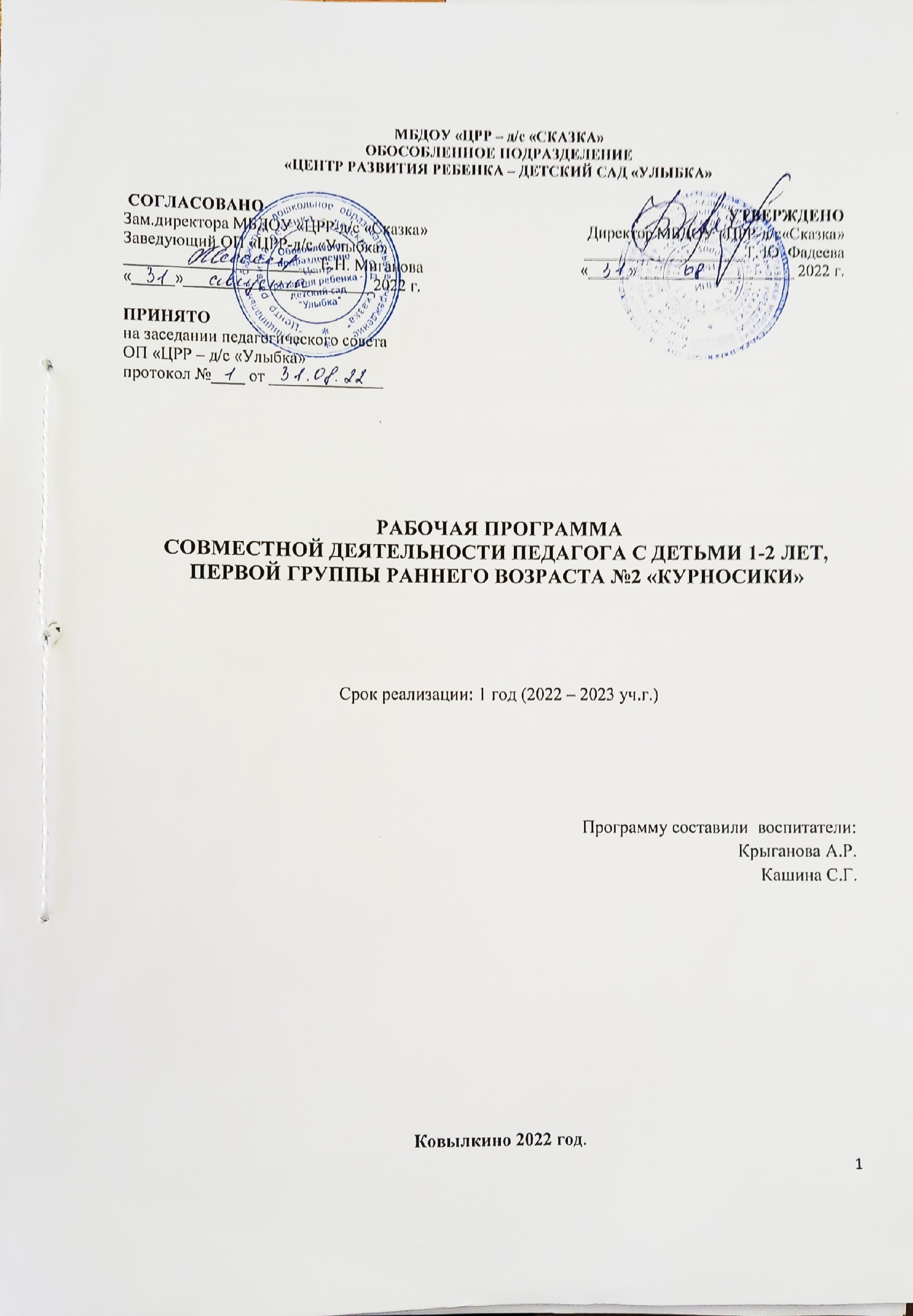 Содержание:I. Целевой разделПояснительная запискаРабочая программа по развитию группы детей общеразвивающей направленности от 1 до 2 лет составлена на основе Федерального государственного образовательного стандарта дошкольного образования, утвержденного приказом Министерства образования и науки Российской Федерации от 17.10.2013 № 1155 и инновационной программы дошкольного образования «От рождения до школы» / Под редакцией Н.Е. Вераксы, Т.С. Комаровой, Э.М. Дорофеевой. – Москва, «МОЗАИКА-СИНТЕЗ», 2020 год издание 6-е, дополненное. Рабочая программа является составной частью образовательной программы дошкольного образования ОП «ЦРР-д/с «Улыбка» (далее – ОП), утвержденной приказом директора МБОП «ЦРР –д/с «Сказка» от 25.02.2018г.Рабочая программа группы раннего возраста в соответствии с ФГОС (далее программа) является нормативно-управленческим документом, обосновывающим выбор цели, содержания, применяемых методик и технологий, форм организации воспитательно-образовательного процесса в ОП. Она представляет собой модель процесса воспитания и обучения детей, охватывающую все основные моменты их жизнедеятельности с учетом приоритетности видов детской деятельности в определенном возрастном периоде, обеспечивает разностороннее гармоничное развитие детей с учётом их возрастных и индивидуальных особенностей по основным направлениям: физическому, социально-личностному, познавательно-речевому и художественно-эстетическому развитию.Программа направлена на создание условий развития ребенка, открывающих возможности для его позитивных социализации, его личностного развития, развития инициативы и творческих способностей на основе сотрудничества со взрослыми, сверстниками и соответствующим возрасту видам деятельности, на создание развивающей образовательной среды, которая представляет собой систему условий социализации и индивидуализации детей.Рабочая программа ежегодно пересматривается и обновляется в части содержания учебных планов, состава и содержания образовательной деятельности с учетом достижений современной науки.Нормативные документы для разработки рабочей программыНормативно-правовую основу разработки рабочей программы составляют:Федеральный закон от 29.12.2012 №273-ФЗ «Об образовании в Российской Федерации»;Федеральный государственный образовательный стандарт дошкольного образования, утвержденный приказом Министерства образования и науки Российской Федерации от 17.10.2013 №1155;приказ Министерства образования и науки Российской Федерации от 30.08.2013 №1014 «Об утверждении Порядка организации и осуществлении образовательной деятельности по основным образовательным программам – образовательным программам дошкольного образования»;с 1 января 2021 г. Вводятся в действие санитарные правила СП 2.4.3648- 20 « Санитарно- эпидемиологические  требования к организациям воспитания и обучения, отдыха и оздоровления детей и молодёжи»устав МБОП «ЦРР – д/с «Сказка»;1.1.1. Цели и задачи реализации программыЦелью рабочей программы является развитие физических, интеллектуальных, духовно-нравственных, эстетических и личностных качеств ребёнка, творческих способностей, а также развитие предпосылок учебной деятельности.Реализация цели осуществляется в процессе разнообразных видов деятельности.Образовательная деятельность, осуществляемая в процессе организации различных видов детской деятельности (игровой, коммуникативной, трудовой, продуктивной, музыкально-художественной, чтения).Образовательная деятельность, осуществляемая в ходе режимных моментов.Самостоятельная деятельность детей.Взаимодействие с семьями детей по реализации рабочей программы.Задачи рабочей программы:охрана и укрепление физического и психического здоровья детей, в том числе их эмоционального благополучия;обеспечение равных возможностей полноценного развития каждого ребёнка в период дошкольного детства независимо от места проживания, пола, нации, языка, социального статуса, психофизиологических особенностей (в том числе ограниченных возможностей здоровья);обеспечение преемственности основных образовательных программ дошкольного и начального общего образования;создание благоприятных условий развития детей в соответствии с их возрастными и индивидуальными особенностями и склонностями развития способностей и творческого потенциала каждого ребёнка как субъекта отношений с самим собой, другими детьми, взрослыми и миром;объединение обучения и воспитания в целостный образовательный процесс на основе духовно-нравственных и социокультурных ценностей и принятых в обществе правил и норм поведения в интересах человека, семьи, общества;формирование общей культуры личности воспитанников, развитие их социальных, нравственных, эстетических, интеллектуальных, физических качеств, инициативности, самостоятельности и ответственности ребёнка, формирования предпосылок учебной деятельности;обеспечение вариативности и разнообразия содержания образовательных программ и организационных форм уровня дошкольного образования, возможности формирования образовательных программ различной направленности с учётом образовательных потребностей и способностей воспитанников;формирование социокультурной среды, соответствующей возрастным, индивидуальным, психологическим и физиологическим особенностям детей;обеспечение психолого-педагогической поддержки семьи и повышения компетентности родителей в вопросах развития и образования, охраны и укрепления здоровья детей;определение направлений для систематического межведомственного взаимодействия, а также взаимодействия педагогических и общественных объединений (в том числе сетевого).Таким образом, решение программных задач осуществляется в совместной деятельности взрослых и детей и самостоятельной деятельности детей не только в рамках непосредственно образовательной деятельности, но и при проведении режимных моментов в соответствии со спецификой дошкольного образования.1.1.2. Принципы и подходы к реализации рабочей программыРабочая программа группы раннего возраста сформирована в соответствии с принципами и подходами, определёнными Федеральными государственными образовательными стандартами:полноценное проживание ребёнком всех этапов детства (младенческого, раннего и дошкольного возраста), обогащения (амплификации) детского развития;индивидуализацию дошкольного образования (в том числе одарённых детей и детей с ограниченными возможностями здоровья);содействие и сотрудничество детей и взрослых, признание ребенка полноценным участником (субъектом) образовательных отношений;поддержку инициативы детей в различных видах деятельности;партнерство с семьей;приобщение детей к социокультурным нормам, традициям семьи, общества и государства;формирование познавательных интересов и познавательных действий ребенка в различных видах деятельности;возрастную адекватность (соответствия условий, требований, методов возрасту и особенностям развития);учёт этнокультурной ситуации развития детей;обеспечение преемственности дошкольного общего и начального общего образования;соответствует принципу развивающего образования, целью которого является развитие ребенка;сочетает принципы научной обоснованности и практической применимости (содержание Программы соответствует основным положениям возрастной психологии и дошкольной педагогики и, как показывает опыт, может быть успешно реализована в массовой практике дошкольного образования);соответствует критериям полноты, необходимости и достаточности (позволяя решать поставленные цели и задачи при использовании разумного «минимума» материала);обеспечивает единство воспитательных, развивающих и обучающих целей и задач процесса образования детей дошкольного возраста, в ходе реализации которых формируются такие качества, которые являются ключевыми в развитии дошкольников.1.1.3. Возрастные особенности детей от 1 до 2-х летНа втором году жизни развивается самостоятельность детей, формируется предметно-игровая деятельность, появляются элементы сюжетной игры. Общение со взрослым носит ситуативно-деловой характер, затем характер делового сотрудничества. Совершенствуются восприятие, речь, наглядно-действенное мышление, чувственное познание действительности. Ежемесячная прибавка в весе составляет 200-250 г, а в росте-1см. Продолжается совершенствование строения и функций внутренних органов; костной, мышечной и центральной нервной системы. Повышается работоспособность нервных клеток. Длительность каждого периода активного бодрствования у детей до полутора лет составляет 3-4 часа, у детей двух лет 4-5,5 часов. На развитие основных движений ребенка частично влияют пропорции его тела: короткие ноги, длинное туловище, большая голова. Малыш до полутора лет часто падает при ходьбе, не всегда может вовремя остановиться, обойти препятствие. Несовершенна и осанка. Вследствие недостаточного развития мышечной системы ребенку трудно долго выполнять однотипные движения, например, ходить с мамой «только за ручку».Для детей второго года жизни характерна высокая двигательная активность. Постепенно совершенствуется ходьба. Дети учатся свободно передвигаться на прогулке: они взбираются на бугорки, ходят по траве, перешагивают через небольшие препятствия, например, палку, лежащую на земле. Исчезает шаркающая походка. В подвижных играх и на музыкальных занятиях дети выполняют боковые шаги, медленно кружатся на месте. В начале второго года дети много и охотно лазают: взбираются на горку, на диванчики, а позже (приставным шагом) и на шведскую стенку, а также перелезают через бревно, подлезают под скамейку, пролезают через обруч.После полутора лет у малышей кроме основных движений развиваются и подражательные (мишке, зайчику). В простых подвижных играх и плясках дети привыкают координировать свои движения и действия друг с другом (при участии не более 8-10 человек). В разных видах деятельности обогащается сенсорный опыт. В процессе знакомства с предметами ребенок слышит названия форм (кубик, кирпичик, шарик), одновременно воспринимая их (гладит предмет, обводит пальцем по контуру, стучит, бросает и т. п.) и уточняя физические качества. При этом происходит и ознакомление с основными фигурами (квадрат, четырехугольник, круг, треугольник). С помощью взрослого ребенок упражняется в установлении сходства и различий между предметами, имеющими одинаковые названия (большой красный мяч-маленький синий мяч, большой белый мишка- маленький черный мишка и т.д.). При обучении и правильном подборе игрового материала дети осваивают действия с разнообразными игрушками: разборными (пирамиды, матрешки и др.), строительным материалом и сюжетными игрушками (куклы с атрибутами к ним, мишки). Эти действия ребенок воспроизводит по подражанию после показа взрослого. Постепенно из отдельных действий складываются «цепочки», и малыш учится доводить предметные действия до результата: заполняет колечками всю пирамиду, подбирая их по цвету и размеру, из строительного материала возводит по образцу, а затем по памяти забор, паровозик, башенку и другие несложные постройки. Значительные перемены происходят и в действиях с сюжетными игрушками. Дети начинают переносить разученное действие с одной игрушкой (кукла) на другие (мишки, зайки); они активно ищут предмет, необходимый для завершения действия (одеяло, чтобы уложить куклу спать, мисочку, чтобы накормить мишку). Воспроизводя подряд 2-3 действия, они сначала не ориентируются на то, как это бывает в жизни: спящую куклу, например, вдруг начинают катать на машинке.К концу второго года жизни в игровых действиях детей уже отражается привычная им жизненная последовательность: погуляв с куклой, кормят ее и укладывают спать. Бытовые действия с сюжетными игрушками дети воспроизводят на протяжении всего периода дошкольного детства. Но при этом дети 3-5 лет и старше устраивают из каждого действия «много звеньевой ритуал». Перед едой кукле вымоют руки, завяжут салфетку, проверят, не горяча ли каша, кормить будут ложкой, а пить дадут из чашки. Всего этого на втором году жизни нет. Ребенок просто подносит миску ко рту куклы. Аналогично он поступает и в других ситуациях. Этими особенностями объясняется простота подбора сюжетных игрушек и атрибутов к ним. На втором году жизни из отдельных действий складываются элементы деятельности, свойственной дошкольному детству: предметная с характерным для нее сенсорным уклоном, конструктивная и сюжетная игра. В предметной деятельности появляются соотносящие и орудийные действия. Успехи в развитии предметно-игровой деятельности сочетаются с ее неустойчивостью. Имея возможность приблизиться к любому предмету, попавшему в поле зрения, ребенок бросает то, что держит в руках, и устремляется к нему. Постепенно он с помощью взрослого учится доводить начатое до конца, добиваясь результата.Второй год жизни — период интенсивного формирования речи. Связи между предметом, действием и словами, их обозначающими, формируются в 6–10 раз быстрее, чем в конце первого года жизни. Дети усваивают названия предметов, действий, обозначения некоторых качеств и состояний. Благодаря этому можно организовать деятельность и поведение малышей, формировать и совершенствовать восприятие, в том числе составляющие основу сенсорного воспитания. В процессе разнообразной деятельности с взрослыми дети усваивают, что одно и то же действие может относиться к разным предметам: «надень шапку, надень колечки на пирамидку» и т. д. Важным приобретением речи и мышления является формирующаяся на втором году жизни способность обобщения. Слово в сознании ребенка начинает ассоциироваться не с одним предметом, а обозначать все предметы, относящиеся к этой группе, несмотря на различия по цвету, размеру и даже внешнему виду (кукла большая и маленькая, голышом и одетая, кукла-мальчик и кукла-девочка). Способность обобщения позволяет детям узнавать предметы, изображенные на картинке, в то время как в начале года на просьбу показать какой-либо предмет малыш ориентировался на случайные несущественные признаки. Так, словом «кх» он мог обозначать и кошку, и меховой воротник. Малыш привыкает к тому, что между предметами существуют разные связи, а взрослые и дети действуют в разных ситуациях, поэтому ему понятны сюжетные инсценировки (показ игрушек, персонажей кукольного и настольного театра). Впечатления от таких показов, заинтересованного рассматривания сохраняются в памяти. Поэтому дети старше полутора лет способны поддерживать диалог-воспоминание с взрослым о недавних событиях или вещах, связанных с их личным опытом: «Кто гулял?», «Что видели?» - «Собачку», «Кого кормили зернышками?» -«Птичку».Активный словарь на протяжении года увеличивается неравномерно. К полутора годам он равен примерно 20-30словам. После 1 года 8-10 месяцев происходит скачок, развивается активно используемый словарь. В нем много глаголов и существительных, встречаются простые прилагательные и наречия (тут, там, туда и т. д.), а также предлоги. Упрощенные слова (ту-ту, ав-ав) заменяются обычными, пусть и несовершенными в фонетическом отношении. После полутора лет ребенок чаще всего воспроизводит контур слова (разное число слогов), наполняя его звуками-заместителями, более или менее близкими по звучанию слышимому образцу. Попытки улучшить произношение, повторяя слово за взрослым, в этом возрасте не приносят успеха. Это становится возможным лишь на третьем году жизни. Ребенок в большинстве случаев после полутора лет правильно произносит губно-губные звуки (п, б, м), передние небно-язычные (т, д, н), задние небно-язычные (г, х). Свистящие, шипящие и сонорные звуки, а также слитные фонемы в словах, произносимых ребенком, встречаются крайне редко.                                    Ребенок старше полутора лет активно обращается к взрослым с вопросами, учатся выполнять словесные просьбы взрослого в пределах видимой, наглядной ситуации. На втором году жизни ребенок усваивает имена взрослых и детей, с которыми общается повседневно, а также некоторые родственные отношения (мама, папа, бабушка). Он понимает элементарные человеческие чувства, обозначаемые словами «радуется», «сердится», «испугался», «жалеет». В речи появляются оценочные суждения: «плохой», «хороший», «красивый». Совершенствуется самостоятельность детей в предметно-игровой деятельности и самообслуживании. Малыш постепенно овладевает умением самостоятельно, есть любую пищу, умываться и мыть руки, приобретает навыки опрятности, аккуратности. Расширяется ориентировка в ближайшем окружении. Знание того, как называются части помещения группы (мебель, одежда, посуда), помогает ребенку выполнять несложные (состоящие из одного, а к концу года из 2-3 действий) поручения взрослых. Постепенно он привыкает соблюдать элементарные правила поведения, обозначаемые словами «можно», «нельзя», «нужно». Общение с взрослым носит деловой, объектно-направленный характер. На втором году закрепляется и углубляется деловое сотрудничество со взрослым, потребность общения с ним по самым разным поводам. При этом к двум годам дети постепенно переходят от языка жестов, мимики, выразительных звукосочетаний к выражению просьб, желаний, предложений с помощью слов и коротких фраз. Так речь становится основным средством общения с взрослым, хотя в этом возрасте ребенок охотно говорит только с близкими, хорошо знакомыми ему людьми. С помощью речи можно организовать поведение ребенка, а речь самого малыша становится основным средством общения с взрослым. С одной стороны, возрастает самостоятельность ребенка во всех сферах жизни, с другой - он осваивает правила поведения в группе (играть рядом, не мешая другим, помогать, если это понятно и несложно). Все это является основой для развития в будущем совместной игровой деятельности.1.2. Планируемые результатыЦелевые ориентиры образования на этапе завершения раннего возраста: ребёнок интересуется окружающими предметами и активно действует с ними; эмоционально вовлечён в действия с игрушками и другими предметами, стремится проявлять настойчивость в достижении результата своих действий;использует специфические, культурно-фиксированные предметные действия, знает назначение бытовых предметов (ложки, расчески, карандаша и пр.) и умеет пользоваться ими; владеет простейшими навыками самообслуживания; стремится проявлять самостоятельность в бытовом и игровом поведении; владеет активной речью, включенной в общение; может обращаться с вопросами и просьбами, понимает речь взрослых; знает названия окружающих предметов и игрушек; стремится к общению со взрослыми и активно подражает им в движениях и действиях; появляются игры, в которых ребенок воспроизводит действия взрослого; проявляет интерес к сверстникам; наблюдает за их действиями и подражает им; проявляет интерес к стихам, песням и сказкам, рассматриванию картинок, стремится двигаться под музыку; эмоционально откликается на различные произведения культуры и искусства; у ребёнка развита крупная моторика, он стремится осваивать различные виды движения (бег, лазание, перешагивание и пр.).Планируемые результаты освоения программы: проявляет отрицательное отношение к грубости, жадности; соблюдает правила элементарной вежливости (самостоятельно или по напоминанию говорит «спасибо», «здравствуйте», «до свидания»); имеет первичные представления об элементарных правилах поведения на улице, в детском саду, дома; проявляет интерес к окружающему миру природы, с интересом участвует в сезонных наблюдениях; с пониманием следит за действием героев кукольного театра; проявляет желание участвовать в театрализованных и сюжетно-ролевых играх; проявляет интерес к продуктивной деятельности (рисование, лепка, конструирование, аппликация).Планируемые результаты вариативной части программы: овладение ребёнком социальными способами обращения с предметным миром.II. Содержательный раздел2.1 Общие положенияОП работает в режиме пятидневной недели с выходными днями: суббота, воскресенье и праздничные дни. Время пребывания детей: с 7.00 до 19.00 (12 часов). Образовательный процесс в ОП строится с учетом возрастных и индивидуальных особенностей воспитанников.Целостность педагогического процесса в ОП обеспечивается реализацией основной образовательной программы дошкольного образования, разработанной на основе инновационной программы дошкольного образования «От рождения до школы» / Под редакцией Н.Е. Вераксы, Т.С. Комаровой, Э.М. Дорофеевой. Воспитание и обучение осуществляется на русском языке - государственном языке России.2.2. Описание образовательной деятельности в соответствии с направлениями развития и образования детейСодержание программы определяется в соответствии с направлениями развития ребенка, соответствует основным положениям возрастной психологии и дошкольной педагогики и обеспечивает единство воспитательных, развивающих и обучающих целей и задач. Воспитание и обучение осуществляется на русском языке – государственном языке России.Содержание Программы обеспечивает развитие личности, мотивации и способностей детей в различных видах деятельности и охватывает следующие образовательные области:социально-коммуникативное развитие; познавательное развитие; речевое развитие;художественно-эстетическое развитие;физическое развитие.СОЦИАЛЬНО-КОММУНИКАТИВНОЕ РАЗВИТИЕСодержание образовательной области «Социально-коммуникативное развитие» (обязательная часть) с детьми направлено на:усвоение норм и ценностей, принятых в обществе, включая моральные и нравственные ценности;развитие общения и взаимодействия ребенка с взрослыми и сверстниками;становление самостоятельности, целенаправленности и саморегуляции собственных действий; развитие социального и эмоционального интеллекта, эмоциональной отзывчивости, сопереживания, формирование готовности к совместной деятельности со сверстниками, формирование уважительного отношения и чувства принадлежности к своей семье и к сообществу детей и взрослых в Организации;формирование позитивных установок к различным видам труда и творчества;формирование основ безопасного поведения в быту, социуме, природе.Содержание психолого-педагогической работы:Развитие общения и взаимодействия ребенка со взрослыми и сверстниками:обеспечивать взаимодействие с детьми, способствующее их эмоциональному благополучию;создавать общую атмосферу доброжелательности, принятия каждого, доверия, эмоционального комфорта, тепла и понимания;стремиться к установлению доверительных отношений с детьми, учитывать возможности ребенка, не допуская ощущения своей несостоятельности: приходить на помощь при затруднениях, не навязывать сложных и непонятных действий, при взаимодействии находиться на уровне глаз ребенка, стараться минимально ограничивать его свободу, поощрение и поддержку использовать чаще, чем порицание и запрещение;закладывать групповые традиции, позволяющие учитывать настроения и пожелания детей при планировании жизни группы в течение дня;обеспечивать одинаковое отношение ко всем участникам совместной игры, общения;удовлетворять потребности каждого ребенка во внешних проявлениях, симпатии к нему лично;предотвращать негативное поведение, обеспечивающее каждому ребенку физическую безопасность со стороны сверстников;знакомить с нормативными способами разрешения конфликтов;формировать представления о положительных и отрицательных действиях детей и взрослых и отношения к ним;формирование гендерной, семейной, гражданской принадлежности, патриотических чувств.Становление самостоятельности, целенаправленности и саморегуляции собственных действий:совершенствовать самостоятельность в организации досуговой деятельности;содействовать желанию детей самостоятельно подбирать игрушки и атрибуты для игры, использовать предметы-заместители.Формирование основ безопасности в быту, социуме, природе:прививать знания основ безопасности;формировать чувство осторожности, развивать умения соблюдать осторожность при работе с острыми предметами; оберегать глаза от травм во время игр и занятий;объяснять важность хорошего освещения для сохранения зрения;приучать к соблюдению осторожности при встрече с незнакомыми животными;предупреждать об опасности приема лекарственных препаратов, и свойствах ядовитых растений, игр с огнем;добиваться выполнения правил дорожного движения.По развитию трудовой деятельности:обучать элементарным навыкам самообслуживания (умения и порядка одевания /раздевания), опрятности;воспитывать интерес к труду взрослых, поддерживать желание помогать взрослым;учить узнавать и называть некоторые трудовые действия (младший воспитатель моет посуду, приносит еду, меняет полотенца и т.д.);приучать поддерживать порядок в игровой комнате, по окончанию игры расставлять игровой материал по местам.Формирование уважительного отношения и чувства принадлежности к своей семье и к сообществу детей и взрослых в ОрганизацииОбраз Я. Начать формировать элементарные представления о росте и развитии ребенка, изменении его социального статуса (взрослении) в связи с началом посещения детского сада. Закреплять умение называть свое имя.Семья. Развивать умение называть имена членов своей семьи.Детский сад. Развивать представления о положительных сторонах детского сада, его общности с домом (тепло, уют, любовь и др.) и отличиях от домашней обстановки (больше друзей, игрушек, самостоятельности и т.д.). Развивать умение ориентироваться в помещении группы, на участке.Содержание образовательной области «Социально-коммуникативное развитие» (формируемая часть)Социально-коммуникативное развитие направлено на усвоение детьми таких правил поведения, которые дети должны выполнять неукоснительно, так как от этого зависят их здоровье и безопасность. Для этого очень важно найти адекватный способ объяснения детям этих правил, а затем следить за их выполнением.ОО «Социально-коммуникативное развитие»ПОЗНАВАТЕЛЬНОЕ РАЗВИТИЕСодержание образовательной области «Познавательное развитие» направлено на достижение целей развития у детей познавательных интересов, интеллектуального развития развитие познавательно исследовательской и продуктивной (конструктивной) деятельности;формирование познавательных действий, становление сознания;формирование целостной картины мира, расширение кругозора детей.Сенсорное развитие:Обогащение непосредственного чувственного опыта детей в разных видах деятельности. Помогать им обследовать предметы, выделяя их цвет, величину, форму.Побуждать включать движения рук по предмету в процесс знакомства с ним: обводить руками части предмета, гладить их и т.д.Упражнять в установлении сходства и различия между предметами, имеющими одинаковое название (одинаковые лопатки; большой красный мяч-маленький синий мяч).Формировать умение называть свойства предметов.Содержание психолого-педагогической работы:Формирование познавательных действий, становление сознания:обогащать сознание новым познавательным содержанием (понятиями и представлениями) посредством основных источников информации (наблюдение, художественной литературы;способствовать развитию и совершенствованию разных способов познания в соответствии с возрастными возможностями, индивидуальным темпом развития ребенка;целенаправленно развивать познавательные процессы посредством специальных дидактических игр и упражнений.Развитие воображения и творческой активности:создавать условия, способствующие выявлению и поддержанию избирательных интересов, появления самостоятельной познавательной активности детей;в процессе игры с настольным и напольным строительным материалом продолжать знакомить детей с деталями (кубик, кирпичик, шар), с вариантами расположения строительных форм на плоскости;развивать умение детей сооружать элементарные постройки по образцу, поддерживать желание строить что-то самостоятельно;способствовать пониманию пространственных соотношений;предлагать использовать дополнительные сюжетные игрушки, соразмерные масштабам построек (маленькие машинки для маленьких гаражей и т. п.);по окончании игры приучать убирать игрушки на место;знакомить детей с простейшими пластмассовыми конструкторами;предлагать совместно с взрослым конструировать башенки, домики, машины;поддерживать желание детей строить самостоятельно, в летнее время способствовать строительным играм с использованием природного материала (песок, вода, желуди, камешки и т. п.);учитывать интересы и пожелания ребенка при планировании и проведении познавательно-развлекательных и культурных мероприятий в семье и дошкольной организации.Количество. Привлекать детей к формированию групп однородных предметов. Формировать умение различать количество предметов: много — один (один - много).Величина. Привлекать внимание детей к предметам контрастных размеров и их обозначению в речи (большой дом — маленький домик, большая матрешка — маленькая матрешка, большие мячи — маленькие мячи и т.д.).Форма. Формировать умение различать предметы по форме и называть их (кубик, кирпичик, шар).Ориентировка в пространстве. Продолжать накапливать у детей опыт практического освоения окружающего пространства (помещений группы и участка детского сада). Учить находить спальную, игровую, умывальную и другие комнаты. Расширять опыт ориентировки в частях собственного тела (голова, лицо, руки, ноги, спина).Учить двигаться за воспитателем в определенном направлении - содействовать процессу осознания детьми своего «Я», отделять себя от окружающих предметов, действий с ними и других людей.Предметное и социальное окружение.продолжать знакомить детей с названиями предметов ближайшего окружения: игрушки, посуда, одежда, обувь, мебель.формировать представления о простейших связях между предметами ближайшего окружения.учить детей называть цвет и величину предметов; материал, из которого они сделаны (бумага, дерево, ткань, глина); сравнивать знакомые предметы (разные шапки, варежки, обувь и т.п.); подбирать предметы по тождеству («найди такой же», «подбери пару»); группировать их по способу использования («из чашки пьют» и т.д.).знакомить с транспортными средствами ближайшего окружения.Ознакомление с природой.знакомить детей с доступными явлениями природы.Учить узнавать вживую, на картинках, в игрушках домашних животных (кошку, собаку, корову, курицу и т.д.) и их детенышей, называть их; узнавать на картинках некоторых диких животных (медведя, зайца, лису и т.д.), называть их.наблюдать за птицами и насекомыми на участке (бабочка и божья коровка), в аквариуме. Приучать детей подкармливать птиц.учить различать по внешнему виду овощи (помидор, огурец, морковь), фрукты (яблоко, груша и т.д.).помогать детям замечать красоту природы в разное время года.воспитывать бережное отношение к растениям и животным. Учить основам взаимодействия с природой (рассматривать растения и животных, не нанося им вред; одеваться по погоде).Образ Я. Начать формировать элементарные представления о росте и развитии ребенка, изменении его социального статуса (взрослении) в связи с началом посещения детского сада. Закреплять умение называть свое имя.Семья. Развивать умение называть имена членов своей семьи.Детский сад. Развивать представления о положительных сторонах детского сада, его общности с домом (тепло, уют, любовь и др.) и отличиях от домашней обстановки (больше друзей, игрушек, самостоятельности и т.д.). Развивать умение ориентироваться в помещении группы, на участке.Формы, способы, методы и средства реализации Программы с учетом возрастных и индивидуальных особенностей воспитанниковОО «Познавательное развитие»РЕЧЕВОЕ РАЗВИТИЕСодержание образовательной области «Речевое развитие» (обязательная часть), включает:владение речью как средством общения и культуры;обогащение активного словаря;развитие связной, грамматически правильной диалогической и монологической речи;развитие речевого творчества;развитие звуковой и интонационной культуры речи, фонематического слуха;знакомство с книжной культурой, детской литературой, понимание на слух текстов различных жанров детской литературы;формирование звуковой аналитико-синтетической активности как предпосылки обучения грамоте.Содержание психолого-педагогической работы:По развитию всех компонентов устной речи, практическому овладению нормами речиФормирование словаряНа основе расширения ориентировки детей в ближайшем окружении развивать понимание речи и активизировать словарь.Развивать умение детей по словесному указанию педагога находить предметы по названию, цвету, размеру («Принеси Наденьке вазочку для цветов», «Возьми синий фломастер», «Спой песенку маленькому зайчонку»); называть их местоположение («Грибок на нижней полочке, высоко», «Стоят рядом»); имитировать действия людей и движения животных («Покажи, как поливают из леечки», «Попрыгай, как зайчонок»).Обогащение активного словарярасширять, уточнять и активизировать словарь в процессе чтения произведений художественной литературы, показывая детям красоту, образность, богатство русского языка;обогащать словарь детей на основе ознакомления с предметами и явлениями окружающей действительности; существительными, обозначающими названия игрушек, предметов личной гигиены (полотенце, зубная щетка, расческа, носовой платок), одежды, обуви, посуды, мебели, спальных принадлежностей (одеяло, подушка, простыня, пижама), транспортных средств (автомашина, автобус), овощей, фруктов, домашних животных и их детенышей;обогащать словарь детей глаголами, обозначающими трудовые действия (стирать, гладить, лечить, поливать), действия, противоположные по значению (открывать — закрывать, снимать — надевать, брать — класть), действия, характеризующие взаимоотношения людей (помочь, пожалеть, подарить, обнять), их эмоциональное состояние (плакать, смеяться, радоваться, обижаться);обогащать словарь детей прилагательными, обозначающими цвет, величину, вкус, температуру предметов (красный, синий, сладкий, кислый, большой, маленький);обогащать словарь детей наречиями (близко, далеко, высоко, быстро, темно, тихо, холодно, жарко, скользко).Способствовать употреблению усвоенных слов в самостоятельной речи. Развитие связной, грамматически правильной диалогической и монологической речипобуждать детей употреблять в речи имена существительные во множественном числе;побуждать детей согласовывать прилагательные с существительными (в роде и числе), использовать глаголы в повелительном наклонении и неопределенной форме;упражнять в употреблении притяжательного местоимения «мой»;поощрять стремление детей составлять из слов словосочетания и предложения;помогать детям отвечать на простейшие («кто?», «что?», «что делает?») и более сложные вопросы («во что одет?», «кто летит?», «кому?», «какой?», «где?», «зачем?», «когда?», «куда?»);способствовать появлению в речи детей предложений сложных конструкций; помогать детям старше 1 года 6 месяцев драматизировать отрывки из хорошо знакомых сказок.Звуковая культура речиупражнять детей в отчетливом произнесении изолированных гласных и согласных звуков (кроме свистящих, шипящих и сонорных), в правильном воспроизведении звукоподражаний, слов и несложных фраз (из 2-4 слов).способствовать развитию артикуляционного и голосового аппарата, вечевого дыхания, слухового внимания.формировать умение пользоваться (по подражанию) высотой и силой голоса («Киска, брысь!», «Кто пришел?», «Кто стучит?»).Грамматический строй речисовершенствовать грамматическую структуру речи.учить согласовывать существительные и местоимения с глаголами, употреблять глаголы в будущем и прошедшем времени, изменять их по лицам, использовать в речи предлоги («в», «на», «у», «за», «под»).упражнять в употреблении некоторых вопросительных слов («кто?», «что?», «где?») и несложных фраз, состоящих из 2-4 слов («Гусь-гусек, куда пошел ты?»).Развитие связной диалогической и монологической речивырабатывать у детей активную диалогическую позицию в общении со сверстниками;способствовать освоению ребенком речевого этикета (приветствие, обращение, просьба, извинение, утешение, благодарность, прощание и пр.);поощрять попытки детей старше 1 года 6 месяцев по собственной инициативе или по просьбе воспитателя рассказывать об изображенном на картинке, о новой игрушке и др.Развитие звуковой и интонационной культуры речи, фонематического слухаразвивать речевое дыхание и речевое внимания;формировать правильное звукопроизношение;побуждать проводить анализ артикуляции звуков по пяти позициям (губы-зубы-язык-голосовые связки-воздушная струя).Знакомство с книжной культурой, детской литературой, понимание на слух текстов различных жанров детской литературыВосприятие художественной литературы Формировать потребность и интерес к чтению.Регулярно читать детям художественные и познавательные книги. Формировать понимание того, что из книг можно узнать много интересного. Читать детям художественные произведения, предусмотренные Программой. Приучать детей слушать народные сказки, песенки, авторские произведения. Сопровождать чтение показом игрушек, картинок, персонажей настольного театра, формировать умение слушать художественное произведение без наглядного сопровождения. Поощрять попытки читать стихотворный текст целиком с помощью взрослого.Содержание образовательной области «Речевое развитие» (формируемая часть)Речевое развитие предполагает дальнейшее совершенствование речевого слуха и закрепление навыков четкой правильной, выразительной речи, развитие словаря детей на основе ознакомления с народным календарем, приметы которого доступны детям, широкое использование фольклора (сказок, песенок, потешек, частушек, пословиц, поговорок и т.д.), рассматривания предметов народного искусства.Формы, способы, методы и средства реализации Программы с учетом возрастных и индивидуальных особенностей воспитанниковОО «Речевое развитие»ХУДОЖЕСТВЕННО-ЭСТЕТИЧЕСКОЕ РАЗВИТИЕСодержание образовательной области «Художественно-эстетическое развитие» (обязательная часть) предполагает:развитие предпосылок ценностно-смыслового восприятия и понимания произведений искусства (словесного, музыкального, изобразительного), мира природы;становление эстетического отношения к окружающему миру;формирование элементарных представлений о видах искусства;восприятие музыки, художественной литературы, фольклора;стимулирование сопереживания персонажам художественных произведений;реализацию самостоятельной творческой деятельности детей (изобразительной, конструктивно-модельной, музыкальной и др).Содержание психолого-педагогической работы:По развитию музыкально-художественной деятельности, приобщение к музыкальному искусствуСлушаниеразвивать интерес к музыке, желание слушать народную и классическую музыку, подпевать, выполнять простейшие танцевальные движения.развивать умение внимательно слушать спокойные и бодрые песни, музыкальные пьесы разного характера, понимать, о чем (о ком) поется эмоционально реагировать на содержание.развивать умение различать звуки по высоте (высокое и низкое звучание колокольчика, фортепьяно, металлофона).Музыкально-ритмические движенияразвивать эмоциональность и образность восприятия музыки через движения.продолжать формировать способность воспринимать и воспроизводить движения, показываемые взрослым (хлопать, притопывать ногой, полу-приседать, совершать повороты кистей рук и т.д.).формировать умение начинать движение с началом музыки и заканчивать с ее окончанием; передавать образы (птичка летает, зайка прыгает, мишка косолапый идет).совершенствовать умение выполнять плясовые движения.Становление эстетического отношения к окружающему мируразвивать интерес детей к окружающему миру: обращать их внимание на то, в какой чистой, светлой комнате они играют и занимаются, как много в ней ярких, красивых игрушек, как аккуратно заправлены кроватки, на которых они спят.на прогулке обращать внимание детей на красивые растения, оборудование участка, удобное для игр и отдыха.ФИЗИЧЕСКОЕ РАЗВИТИЕСодержание образовательной области «Физическое развитие» включает:формирование начальных представлений о некоторых видах спорта, овладение подвижными играми с правилами; становление целенаправленности и саморегуляции в двигательной сфере;становление ценностей здорового образа жизни, овладение его элементарными нормами и правилами (в питании, двигательном режиме, закаливании, при формировании полезных привычек и др).Содержание психолого-педагогической работы:Приобретение опыта в следующих видах деятельности детей: двигательной, в том числе связанной с выполнением упражнений, направленных на развитие таких физических качеств, как координация и гибкость; способствующих правильному формированию опорно-двигательной системы организма, развитию равновесия, координации движения, крупной и мелкой моторики обеих рук, а также с правильным, не наносящем ущерба организму, выполнением основных движений (ходьба, бег, мягкие прыжки, повороты в обе стороны)формировать умение ходить и бегать, не наталкиваясь друг на друга, с согласованными, свободными движениями рук и ног.приучать действовать сообща, придерживаясь определенного направления передвижения с опорой на зрительные ориентиры, менять направление и характер движения во время ходьбы и бега в соответствии с указанием педагога.формировать умение сохранять устойчивое положение тела, правильную осанку.развивать движения в ходе обучения разнообразным формам двигательной активности.закреплять навыки ползания, лазания, разнообразные действия с мячом (брать, держать, переносить, класть, бросать, катать).развивать умение прыгать на двух ногах на месте, с продвижением вперед, в длину с места, отталкиваясь двумя ногами. удовлетворять потребность детей в движении. повышать устойчивость организма к воздействию различных неблагоприятных факторов. расширять у детей представления и знания о различных видах физических упражнений спортивного характера. целенаправленно развивать физические качества (скоростные, скоростно-силовые, силу, гибкость, ловкость и выносливость). развивать координацию движений, чувства равновесия, ориентировку в пространстве, скоростную реакцию, силу и гибкость. обеспечивать тренировку мелкой мускулатуры тонких движения рук через специально подобранные комплексы физических упражнений и игр с учетом возрастных и индивидуальных особенностей ребенка. развивать у детей возможность самостоятельного выполнения детьми всех гигиенических процедур и навыков самообслуживания. формировать у детей потребность в регулярных занятиях физической культуры.Выполнение основных движений (ходьба, бег, мягкие прыжки, повороты в обе стороны) развивать основные движения во время игровой активности детей.ходьба (подгруппами и всей группой, парами, по кругу, взявшись за руки, с изменением темпа, переходом на бег и наоборот, с изменением направления, приставным шагом. Ходьба по прямой дорожке (ширина 20см, длина 2-3 м) с перешагиванием через предметы (высота 10-15 см).бег (подгруппами и всей группой в прямом направлении; друг за другом; в колонне по одному; в медленном темпе в течение 30-40 секунд непрерывно; с изменением темпа). Бег между двумя шнурами, линиями (расстояние между ними 25-30 см).прыжки на двух ногах на месте, слегка продвигаясь вперед; прыжки на двух ногах через шнур (линию); через две параллельные линии.ползание, лазанье (ползание на животе, на четвереньках по прямой, по доске, лежащей на полу; по наклонной доске, по гимнастической лестнице).упражнения для мышц рук и плечевого пояса (поднимать, разводить, сгибать, вращать, выпрямлять руки из разных исходных положений одновременно и попеременно; выполнять разнонаправленные движения; разводить и сводить пальцы рук; смыкать поочередно пальцы рук с большим пальцем руки; вращать обруч перед собой и сбоку одной рукой на кисти и предплечье руки).упражнения для мышц туловища (наклоняться вперед, в стороны, назад из различных исходных положений; лежа на животе прогибаться, приподнимая плечи над полом и разводя руки в стороны).упражнения для мышц брюшного пресса и ног (ходьба на месте; сгибание левой (правой) ноги в колене (с поддержкой) из исходного положения, стоя, приседание (держась за опору), выставление ноги вперед на пятку, шевеление пальцами ног (сидя).самостоятельные построения; расчет на «первый-второй»; из построения парами в колонну по одному («цепочкой»).Становление ценностей здорового образа жизни, овладение его элементарными нормами и правилами (в питании, двигательном режиме, закаливании, при формировании полезных привычек и др.)В течение года под руководством медицинского персонала, учитывая здоровье детей и местные условия, осуществлять комплекс закаливающих процедур с использованием природных факторов: воздуха, солнца, воды.Приучать детей находиться в помещении в облегченной одежде. Обеспечивать длительность их пребывания на воздухе в соответствии с режимом дня.При проведении закаливающих мероприятий осуществлять дифференцированный подход к детям с учетом состояния их здоровья.Специальные закаливающие процедуры проводить по решению администрации и медицинского персонала дошкольного учреждения, принимая во внимание пожелания родителей.Продолжать учить детей под контролем взрослого, а затем самостоятельно мыть руки по мере загрязнения и перед едой, насухо вытирать лицо и руки личным полотенцем.Формировать умение с помощью взрослого приводить себя в порядок.Формировать навык пользования индивидуальными предметами (носовым платком, салфеткой, полотенцем, расческой, горшком).Во время еды учить детей правильно держать ложку.Обучать детей порядку одевания и раздевания. При небольшой помощи взрослого учить снимать одежду, обувь (расстегивать пуговицы спереди, застежки на липучках); в определенном порядке аккуратно складывать снятую одежду; правильно надевать одежду и обувь.Формировать представления о значении каждого органа для нормальной жизнедеятельности человека: глазки-смотреть, ушки-слышать, носик-нюхать, язычок-пробовать (определять) на вкус, ручки-хватать, держать, трогать; ножки-стоять, прыгать, бегать, ходить; голова-думать, запоминать; туловище-наклоняться и поворачиваться в разные стороны.Воспитывать бережное отношение к своему телу, своему здоровью, здоровью других детей.Формировать умение сообщать о самочувствии взрослым, избегать ситуаций, приносящих вред здоровью, осознавать необходимость лечения.Формировать потребность в соблюдении навыков гигиены и опрятности в повседневной жизни.ОО «Физическое развитие»2.3. Развитие игровой деятельностиОсновные виды сюжета в раннем дошкольном возрастеПервичным и наиболее простым является обозначение и развертывание действий с предметами в игре.Следующий способ – ролевое поведение реализуется за счет обозначения и осуществления условной ролевой позиции. Условные предметные действия при этом становятся вторичны, и подчиняются роли.В настоящее время, сюжетная игра для полноценного развития нуждается в формирующих воздействиях со стороны взрослого. Являясь особой субкультурой детства, образцы способов построения сюжета передавались от старших поколений детей к младшим в естественном процессе их совместной игры. Успешность подобных культурных воздействий может быть успешна только в том случае, если взрослому удастся сохранить естественность детской игры.Дидактические игрыЦель: обогащать в играх с дидактическим материалом чувственный опыт детей.Задачи: учить собирать пирамидку (башенку) из 3-5 колец разной величины; ориентироваться в соотношении плоскостных фигур «Геометрической мозаики» (крут, треугольник, квадрат, прямоугольник); составлять целое из четырех частей (разрезных картинок, складных кубиков); сравнивать, соотносить, группировать, устанавливать тождество и различие однородных предметов по одному из сенсорных признаков (цвет, форма, величина).Проводить дидактические игры на развитие внимания и памяти («Чего не стало?» и т.п.); слуховой дифференциации («Что звучит?» и т.п.); тактильных ощущений, температурных различий («Чудесный мешочек», «Теплый —холодный», «Легкий —тяжелый» и т.п.); мелкой моторики руки (игрушки с пуговицами, крючками, молниями, шнуровкой и т.д.).Подвижные игрыЦели: развивать у детей желание играть вместе с воспитателем в подвижные игры с простым содержанием;приучать к совместным играм небольшими группами; поддерживать игры, в которых совершенствуются движения (ходьба, бег, бросание, катание).Театрализованные игрыЦели:пробуждать интерес к театрализованной игре путем первого опыта общения с персонажем (кукла Катя показывает концерт), расширения контактов с взрослым (бабушка приглашает на деревенский двор);побуждать детей отзываться на игры-действия со звуками (живой и неживой природы), подражать движениям животных и птиц под музыку, под звучащее слово (в произведениях малых фольклорных форм);способствовать проявлению самостоятельности, активности в игре с персонажами-игрушками.Задачи: создавать условия для систематического восприятия театрализованных выступлений педагогического театра (взрослых).2.4. Часть, формируемая участниками образовательного процесса2.4.1. Особенности образовательной деятельности разных видов культурных практикВажнейшим условием реализации программы является создание развивающей и эмоционально комфортной для ребенка образовательной среды. Пребывание в детском саду должно доставлять ребенку радость, а образовательные ситуации должны быть увлекательными. Важнейшие образовательные ориентиры: • обеспечение эмоционального благополучия детей; • создание условий для формирования доброжелательного и внимательного отношения детей к другим людям; • развитие детской самостоятельности (инициативности, автономии и ответственности); • развитие детских способностей, формирующихся в разных видах деятельности. Для реализации этих целей педагог: • проявляет уважение к личности ребенка и развивает демократический стиль взаимодействия с ним и с другими педагогами; • создает условия для принятия ребенком ответственности и проявления эмпатии к другим людям; • обсуждает совместно с детьми возникающие конфликты, помогает решать их, вырабатывать общие правила, учит проявлять уважение друг к другу; • обсуждает с детьми важные жизненные вопросы, стимулирует проявление позиции ребенка; • обращает внимание детей на тот факт, что люди различаются по своим убеждениям и ценностям, обсуждает, как это влияет на их поведение; • обсуждает с родителями (законными представителями) целевые ориентиры, на достижение которых направлена деятельность педагогов Организации, и включает членов семьи в совместное взаимодействие по достижению этих целей. Система дошкольного образования в ОП нацелена на то, чтобы у ребенка развивались игра и познавательная активность. В ОП созданы условия для проявления таких качеств, как: инициативность, жизнерадостность, любопытство и стремление узнавать новое. Организация образовательной среды стимулирует развитие уверенности в себе, оптимистического отношения к жизни, дает право на ошибку, формирует познавательные интересы, поощряет готовность к сотрудничеству и поддержку другого в трудной ситуации, то есть обеспечивает успешную социализацию ребенка и становление его личности. Особенностью организации образовательной деятельности по программе является комплексно-тематический принцип с учетом интеграции образовательных областей. Построение всего образовательного процесса вокруг одной центральной темы, дает большие возможности для развития детей. Темы помогают организовать информацию оптимальным способом. У дошкольников появляются многочисленные возможности для практики, экспериментирования, развития основных навыков, понятийного мышления. Изучаемые детьми темы выступают как материал для достижения целей образовательной работы — развития способностей и инициативы ребенка, овладения доступными для дошкольного возраста культурными средствами (наглядными моделями и символами). Благодаря этому образовательная программа становится залогом подготовки детей к жизни в современном обществе, требующем умения учиться всю жизнь и при этом разумно и творчески относиться к действительности. Все ситуации повседневной жизни, в которых оказывается ребенок в детском саду, имеют образовательное значение: на прогулке и во время режимных моментов ребенок выстраивает отношение к себе и другим, учится быть инициативным и принимать решения, использовать свое мышление и воображение. Образовательная деятельность детей в ОП состоит из: 1. Организованной деятельности (основана на организации педагогом видов деятельности заданных ФГОС дошкольного образования)  2. Образовательной деятельности в ходе режимных моментов.  Утренняя гимнастика, комплексы закаливающих процедур, гигиенические процедуры, ситуативные беседы при проведении режимных моментов, чтение художественной литературы, дежурства, прогулки, самостоятельная деятельность детей, игра. В свободной детской деятельности и совместной деятельности с детьми воспитатель создает, по мере необходимости дополнительно развивающие, проблемно-игровые или практические ситуации, побуждающие дошкольников применить имеющийся опыт, проявить инициативу, активность для самостоятельного решения возникшей задачи. Культурные практики ориентированы на проявление детьми самостоятельности и творчества в разных видах деятельности. В культурных практиках воспитателем создается атмосфера свободы выбора, творческого обмена и самовыражения, сотрудничества взрослых и детей. Организация культурных практик носит преимущественно подгрупповой характер и проводится преимущественно во второй половине дня:1.Совместная игра воспитателя и детей (сюжетно-ролевая, режиссерская, игра-драматизация, строительно-конструктивные игры). 2.Ситуация общения и накопления положительного и социально-эмоционального опыта. 3. Творческие мастерские. 4. Музыкально-театральная и литературная гостиная.5. Сенсорный и интеллектуальный тренинг. 6. Детский досуг. 7. Коллективная и индивидуальная деятельность.2.4.2. Способы направления и поддержки детской инициативыПриоритетной сферой проявления детской инициативы в этом возрасте является исследовательская деятельность с предметами, материалами, веществами; обогащение собственного сенсорного опыта восприятия окружающего мира. Для поддержки детской инициативы взрослым необходимо:- предоставлять детям самостоятельность во всем, что не представляет опасности для их жизни и здоровья, помогая им реализовывать собственные замыслы;- отмечать и приветствовать даже самые минимальные успехи детей;не критиковать результаты деятельности ребенка и его самого как личность;- формировать у детей привычку самостоятельно находить для себя интересные занятия; приучать свободно пользоваться игрушками и пособиями; знакомить детей с группой, другими помещениями и сотрудниками детского сада, территорией участка с целью повышения самостоятельности;- побуждать детей к разнообразным действиям с предметами, направленным на ознакомление с их качествами и свойствами (вкладыши, разборные игрушки, открывание и закрывание, подбор по форме и размеру);- поддерживать интерес ребенка к тому, что он рассматривает и наблюдает в разные режимные моменты;- устанавливать простые и понятные детям нормы жизни группы, четко исполнять правила поведения всеми детьми;- проводить все режимные моменты в эмоционально положительном настроении, избегать ситуации спешки и торопливости детей;- для поддержания инициативы в продуктивной деятельности по указанию ребенка создавать для него изображения или поделку;- содержать в доступном месте все игрушки и материалы;- поощрять занятия двигательной, игровой, изобразительной, конструктивной деятельностью, выражать одобрение любому результату труда ребенка.Предметно-пространственная среда должна меняться в соответствии с интересами и проектами детей не реже, чем один раз в несколько недель. В течение дня необходимо выделять время, чтобы дети могли выбрать пространство активности (площадку) по собственному желанию. С целью развития игровой деятельности педагоги должны уметь: • создавать в течение дня условия для свободной игры детей; • определять игровые ситуации, в которых детям нужна косвенная помощь; • наблюдать за играющими детьми и понимать, какие именно события дня отражаются в игре; • отличать детей с развитой игровой деятельностью от тех, у кого игра развита слабо; • косвенно руководить игрой, если игра носит стереотипный характер (например, предлагать новые идеи или способы реализации детских идей). Кроме того, педагоги должны знать детскую субкультуру: наиболее типичные роли и игры детей, понимать их значимость. Воспитатели должны устанавливать взаимосвязь между игрой и другими видами деятельности. Спонтанная игра является не столько средством для организации обучения, сколько самоценной деятельностью детей. Особенности организации предметно-пространственной среды для развития игровой деятельности. Игровая среда должна стимулировать детскую активность и постоянно обновляться в соответствии с текущими интересами и инициативой детей. Игровое оборудование должно быть разнообразным и легко трансформируемым. Особенности организации предметно-пространственной среды для развития познавательной деятельности. Среда должна быть насыщенной, предоставлять ребенку возможность для активного исследования и решения задач, содержать современные материалы (конструкторы, материалы для формирования сенсорики, наборы для экспериментирования и пр.). Для того чтобы стимулировать физическое развитие детей, важно:- ежедневно предоставлять детям возможность активно двигаться;- обучать детей правилам безопасности; - создавать доброжелательную атмосферу эмоционального принятия, - способствующую проявлениям активности всех детей (в том числе и менее активных) в двигательной сфере;- использовать различные методы обучения, помогающие детям с разным уровнем физического развития с удовольствием бегать, лазать, прыгать. Особенности организации предметно-пространственной среды для физического развития. Среда должна стимулировать физическую активность детей, присущее им желание двигаться, познавать, побуждать к подвижным играм. В ходе подвижных игр, в том числе спонтанных, дети должны иметь возможность использовать игровое и спортивное оборудование. Игровая площадка должна предоставлять условия для развития крупной моторики.  Игровое пространство (как на площадке, так и в помещениях) должно быть трансформируемым (меняться в зависимости от игры и предоставлять достаточно места для двигательной активности). 2.4.3. Особенности взаимодействия педагогического коллектива с семьями воспитанниковЦель: создание необходимых условий для формирования ответственных взаимоотношений с семьями воспитанников и развития компетентности родителей (способности разрешать разные типы социально-педагогических ситуаций, связанных с воспитанием ребенка); обеспечение права родителей на уважение и понимание, на участие в жизни детского сада.Основные задачи взаимодействия детского сада с семьей.• изучение отношения педагогов и родителей к различным вопросам воспитания, обучения, развития детей, условий организации разнообразной деятельности в детском саду и семье; • знакомство педагогов и родителей с лучшим опытом воспитания в детском саду и семье, а также с трудностями, возникающими в семейном и общественном воспитании дошкольников; • информирование друг друга об актуальных задачах воспитания и обучения детей и о возможностях детского сада и семьи в решении данных задач; • создание в детском саду условий для разнообразного по содержанию и формам сотрудничества, способствующего развитию конструктивного взаимодействия педагогов и родителей с детьми; • привлечение семей воспитанников к участию в совместных с педагогами мероприятиях, организуемых в районе (городе, области); • поощрение родителей за внимательное отношение к разнообразным стремлениям и потребностям ребенка, создание необходимых условий для их удовлетворения в семье. Основные направления и формы взаимодействия с семьей Содержание сотрудничества дошкольного учреждения с семьей включает три основных направления: психолого-педагогическое просвещение родителей, вовлечение родителей в учебно-воспитательный процесс, участие семей, обучающихся в управлении учебно-воспитательным процессом в детском саду. Правовой основой взаимодействия дошкольного образовательного учреждения с родителями являются документы международного права (Декларация прав и Конвенция о правах ребенка), а также законы РФ (Конституция РФ, Семейный кодекс РФ, Законы «Об образовании», «Об основных гарантиях прав ребенка в Российской Федерации»). Наиболее важные положения этих документов нашли отражение в данной программе:Право ребенка на образование, гуманистическое по своему характеру, охрану здоровья и отдых, свободное участие в культурной и творческой жизни, занятия искусством;Бережное отношение к индивидуальности каждого ребенка, особенностям его развития;Право ребенка не защиту от всех форм физического и психического насилия, оскорбления, отсутствия заботы или небрежного обращения;Взаимодействия ОП с семьей с целью формирования здоровья, воспитания и полноценного развития ребенка.Цель взаимодействия с семьёй - сделать родителей активными участниками образовательного процесса, оказав им помощь в реализации ответственности за воспитание и обучение детей.Задачи взаимодействия с семьёй: постоянно изучать запросы и потребности в дошкольном образовании семей; повышать психологическую компетентность родителей; учить родителей общаться с детьми второго года жизни в формах, адекватных их возрасту; нетравмирующим приёмам управления поведением детей; убеждать родителей в необходимости соблюдения единого с детским садом режима дня для ребёнка второго года жизни; учить родителей разнообразным формам организации досуга с детьми в семье; создавать ситуации приятного совместного досуга детей и родителей в детском саду; условия для доверительного, неформального общения педагогов с родителями.Основные направления взаимодействия с семьей: обеспечение комфортной адаптации ребёнка и его семьи к условиям детского сада; установление контакта с родителями и согласование с ними целей и ценностей образовательной деятельности; формирование здоровья детей, привычки к ЗОЖ; обеспечение постоянной содержательной информации о жизни детей в детском саду (в группе детского сада); предоставление родителям возможности повысить педагогическую компетентность, узнать больше о возрастных особенностях детей, об особенностях развития ребёнка в дошкольном возрасте; создание ситуации приятного совместного досуга с участием семей детей; создание условий для реализации творческого потенциала семьи в организации жизни детей в детском саду.Возможные формы сотрудничества с семьей: общая лекция об особенностях ребёнка соответствующего возраста с общими рекомендациями по созданию дома развивающей среды; выдача каждой семье печатной памятки, в которой содержится краткое резюме положений лекции; подбор и размещение соответствующего справочного материала на стенде для родителей; индивидуальные консультации с учётом особенностей каждого ребёнка (подвижность, темперамент, интересы и т.п.); мастер-класс.Перспективный планпо взаимодействию с родителями на 2022 − 2023 учебный годв группе №2 «Курносики»Цель: сплочение родителей и педагогов ДОУ и создание единых установок на формирование у дошкольников ценностных ориентиров.III. Организационный раздел3.1. Материально-техническое обеспечение ПрограммыВ соответствии с ФГОС, материально-техническое обеспечение программы включает в себя учебно-методический комплект; оборудование; оснащение: игровое, спортивное, оздоровительное оборудование, инвентарь- необходимые для реализации программы.В учебно-методический комплект входят:-  примерная образовательная программа дошкольного образования «От рождения до школы»;- комплексно-тематическое планирование;- пособия по работе психолога;- наглядно-дидактические пособия;- методические пособия для педагогов по всем направлениям развития ребенка;- рабочие тетради;- электронные образовательные ресурсы.3.2. Обеспечение Программы методическими материалами и средствами обучения и воспитанияОбразовательная деятельность по освоению детьми образовательных областей обеспечивается использованием следующих программ, технологий и методических пособий:Перечень программ и пособий,используемых при реализации основной части ПрограммыПеречень программ и пособий, используемых приреализации вариативной части ПрограммыВ детском саду имеются оборудованные площадки для каждой группы; спортивная площадка на улице; зал для музыкальных и физкультурных занятий; изостудия; кабинет педагога-психолога. Сопутствующие помещения: медицинский блок (процедурный кабинет), пищеблок, прачечная. В групповых помещениях: оборудованное рабочее место воспитателя; наличие игрового помещения, спальни, раздевалки, туалета.Перечень игрового оборудования для учебно-методического обеспечения дошкольных образовательных учреждений и групп (для детей дошкольного возраста), организованных в образовательном учреждении, который выполняет функцию ориентира при организации в дошкольных образовательных учреждениях предметно-развивающей среды в соответствии с федеральными государственными стандартами к условиям реализации общеобразовательной программы дошкольного образования соответствует  утвержденному приказу Министерства Образования и науки Российской Федерации и Департамента Общего Образования от 17.11.2011г. №03-877Тип оборудования:Игрушки-персонажи;Игрушки – предметы оперирования;Маркеры игрового пространства;Полифункциональные материалы;Для игр на ловкость;Для рисования;Для лепки, для аппликации        Строительный материал,     Конструкторы, плоскостные    конструкторы    Объекты для    исследования в действии      Образно - символический материал  Оборудование для физического развития:Для ходьбы;Для бега и равновесия;Для прыжков;Для катания, бросания, ловли;Для общеразвивающих упражнений;3.3. Режим дняНепременным условием здорового образа жизни и успешного развития детей является правильный режим. Правильный режим дня – это рациональная продолжительность и разумное чередование различных видов деятельности и отдыха детей в течение суток. Основным принципом правильного построения режима является его соответствие возрастным психофизиологическим особенностям детей.В ОП используется гибкий режим дня. В него могут вноситься изменения, исходя из особенностей сезона, индивидуальных особенностей детей, состояния здоровья. На гибкость режима влияет и окружающий социум.Режим дня с сентября по май (холодное время года) для воспитанников от 1,6 лет до 2 летРежим дня с июня по август (тёплое время года) для воспитанников от 1,6 лет до 2 летСистема оздоровительных мероприятий3.4. Организация развивающей предметно-пространственной среды (центры деятельности)Требования к развивающей предметно-пространственной среде.Развивающая предметно-пространственная среда обеспечивает максимальную реализацию образовательного потенциала пространства ОП, группы, а также территории, прилегающей к ОП; материалов, оборудования и инвентаря для развития детей дошкольного возраста в соответствии с особенностями каждого возрастного этапа, охраны и укрепления их здоровья, учета особенностей и коррекции недостатков их развития.Развивающая предметно-пространственная среда должна обеспечивать возможность общения и совместной деятельности детей (в том числе детей разного возраста) и взрослых, двигательной активности детей, а также возможности для уединения.Развивающая предметно-пространственная среда должна обеспечивать: реализацию различных образовательных программ; учет национально-культурных, климатических условий, в которых осуществляется образовательная деятельность; учет возрастных особенностей детей.Развивающая предметно-пространственная среда должна быть содержательно-насыщенной, трансформируемой, полифункциональной, вариативной, доступной и безопасной.Насыщенность среды должна соответствовать возрастным возможностям детей и содержанию Программы. Образовательное пространство должно быть оснащено средствами обучения и воспитания (в том числе техническими), соответствующими материалами, в том числе расходным игровым, спортивным, оздоровительным оборудованием, инвентарем (в соответствии со спецификой Программы).Организация образовательного пространства и разнообразие материалов, оборудования и инвентаря (в здании и на участке) должны обеспечивать:игровую, познавательную, исследовательскую и творческую активность всех воспитанников;экспериментирование с доступными детям материалами (в том числе с песком и водой);двигательную активность, в том числе развитие крупной и мелкой моторики, участие в подвижных играх и соревнованиях;эмоциональное благополучие детей во взаимодействии с предметно-пространственным окружением;возможность самовыражения детей.Для детей младенческого и раннего возраста образовательное пространство должно предоставлять необходимые и достаточные возможности для движения, предметной и игровой деятельности с разными материалами.Трансформируемость пространства предполагает возможность изменений предметно-пространственной среды в зависимости от образовательной ситуации, в том числе от меняющихся интересов и возможностей детей.Полифункциональность материалов предполагает:возможность разнообразного использования различных составляющих предметной среды, например-детской мебели, матов, мягких модулей, ширм и т. д.;наличие в организации или группе полифункциональных (не обладающих жестко закрепленным способом употребления) предметов, природных материалов, пригодных для использования в разных видах детской активности (в том числе в качестве предметов-заместителей в детской игре).Вариативность среды предполагает:наличие в организации или группе различных пространств (для игры, конструирования, уединения и пр.), а также разнообразных материалов (игр, игрушек и оборудования), обеспечивающих свободный выбор детей;периодическую сменяемость игрового материала, появление новых предметов, стимулирующих игровую, двигательную, познавательную и исследовательскую активность детей.Доступность среды предполагает: доступность для воспитанников (в том числе детей с ограниченными возможностями здоровья и детей-инвалидов), всех помещений, где осуществляется образовательная деятельность; свободный доступ детей (в том числе детей с ограниченными возможностями здоровья), к играм, игрушкам, материалам, пособиям, обеспечивающим все основные виды детской активности;исправность и сохранность материалов и оборудования.Безопасность предметно-пространственной среды предполагает соответствие всех ее элементов требованиям по обеспечению надежности и безопасности их использования.В группе имеются центры детской деятельности в соответствии с требованиями ФГОС:центр художественной литературы; центр двигательной активности; центр развивающих игр; центр конструирования; центр воды и песка;Предметно-развивающая среда (формируемая часть).Пространство группы следует организовывать в виде хорошо разграниченных зон (центры, уголки, площадки), оснащенных большим количеством развивающих материалов (книги, игрушки, материалы для творчества, развивающее оборудование и пр.). Все предметы должны быть доступны детям.Подобная организация пространства позволяет дошкольникам выбирать интересные для себя занятия, чередовать их в течение дня, а педагогу дает возможность эффективно организовывать образовательный процесс с учетом индивидуальных особенностей детей.Оснащение уголков должно меняться в соответствии с тематическим планированием образовательного процесса.В качестве центров развития могут выступать: уголок для сюжетно-ролевых игр;уголок ряжения (для театрализованных игр);книжный уголок;зона для настольно-печатных игр;выставка (детского рисунка, детского творчества, изделий народных мастеров и т.д.);спортивный уголок; уголок для игр с песком;игровой уголок (с игрушками, со строительным материалом).3.5. Планирование образовательной деятельностиКалендарно-тематическое планирование образовательной деятельностина 2022 − 2023 учебный год в группе раннего возраста №2 «Курносики»Учебный план непрерывной образовательной деятельности группы раннего возраста №2  «Курносики»Перспективно-тематическое планирование образовательной деятельностина 2022 − 2023 учебный год в группе №2 «Курносики» (приложение в группе)Модель непосредственно-образовательной деятельностина неделю на 2022 – 2023 учебный годв первой группе раннего возраста №2 «Курносики»Ежедневно, во второй половине дня, для детей 1-2 лет для эффективного решения программных задач планируется чтение художественной литературы с обсуждением прочитанного, продолжительностью 5-10 мин.Образовательная деятельность при проведении режимных моментовФизическое развитие: комплексы закаливающих процедур (оздоровительные прогулки, мытье рук прохладной водой перед каждым приемом пищи, полоскание рта и горла после еды, воздушные ванны, ходьба босиком по ребристым дорожкам до и после сна, контрастные ножные ванны), утренняя гимнастика, упражнения и подвижные игры во второй половине дня.Социально-коммуникативное развитие: ситуативные беседы при проведении режимных моментов, подчеркивание их пользы; развитие трудовых навыков через поручения и задания, навыки самообслуживания; помощь взрослым; формирование навыков безопасного поведения при проведении режимных моментов.Речевое развитие: создание речевой развивающей среды; диалоги с детьми в играх, наблюдениях, при восприятии картин, иллюстраций, мультфильмов; ситуативные разговоры с детьми; называние трудовых действий и гигиенических процедур, поощрение речевой активности детей; обсуждения (пользы закаливания, занятий физической культурой, гигиенических процедур).Познавательное развитие: построение конструкций для подвижных игр и упражнений (из мягких блоков, спортивного оборудования); ситуативные беседы при проведении режимных моментов.Художественно-эстетическое развитие: использование музыки в повседневной жизни детей, в игре, в досуговой деятельности, на прогулке, в изобразительной деятельности, при проведении утренней гимнастики, привлечение внимания детей к разнообразным звукам в окружающем мире, к оформлению помещения, привлекательности оборудования, красоте и чистоте окружающих помещений, предметов, игрушек.Самостоятельная деятельность детейФизическое развитие: самостоятельные подвижные игры, игры на свежем воздухе, спортивные игры.Социально-коммуникативное развитие: индивидуальные игры, совместные игры, все виды самостоятельной деятельности, предполагающие общение со сверстниками.Речевое развитие: самостоятельное чтение детьми коротких стихотворений, самостоятельные игры по мотивам художественных произведений, самостоятельная работа в уголке книги, в уголке театра.Познавательное развитие: рассматривание книг и картинок; самостоятельное раскрашивание «умных раскрасок», развивающие настольно-печатные игры, игры на прогулке, автодидактические игры (развивающие пазлы, рамки-вкладыши, парные картинки).Художественно эстетическое развитие: предоставление детям возможности самостоятельно рисовать, лепить, конструировать (преимущественно во второй половине дня); рассматривать репродукции картин, иллюстрации, музицировать (пение, танцы), играть на детских музыкальных инструментах (бубен, барабан, колокольчик и пр.), слушать музыку.IV. Дополнительный разделКраткая презентация ПрограммыРабочая программа первой группы раннего разработана в соответствии с Федеральным государственным образовательным стандартом дошкольного образования, с инновационной программой дошкольного образования «От рождения до школы» под редакцией Н.Е. Вераксы, Т.С. Комаровой, Э.М. Дорофеевой и образовательной программой МБОП «ЦРР д/с «Сказка» ОП ЦРР д/с «Улыбка». Целевой раздел включает в себя пояснительную записку, цели и задачи реализации программы, принципы и подходы к формированию программы, возрастные особенности детей 1-2 лет, целевые ориентиры освоения программы.Возрастные и иные категории детей, на которых ориентирована Программа обеспечивает развитие личности детей от 1 до 2 лет в различных видах деятельности с учетом их возрастных, индивидуальных психологических и физиологических особенностей. Программа направлена на: - создание условий развития ребенка, открывающих возможности для его позитивной социализации, его личностного развития, развития инициативы и творческих способностей на основе сотрудничества со взрослыми и сверстниками и соответствующим возрасту видам деятельности;  - создание развивающей образовательной среды, которая представляет собой систему условий социализации и индивидуализации детей. Программа обеспечивает развитие личности, мотивации, способностей детей и охватывает следующие образовательные области: социально-коммуникативное развитие, познавательное развитие, речевое развитие, художественно-эстетическое развитие, физическое развитие. Содержание образовательных областей зависит от возрастных и индивидуальных особенностей детей, определяется целями и задачами Программы реализовывается в различных видах деятельности: в раннем возрасте - предметная деятельность и игры с составными и динамическими игрушками; экспериментирование с материалами и веществами (песок, вода, тесто и пр.), общение с взрослым и совместные игры со сверстниками под руководством взрослого, самообслуживание и действия с бытовыми предметами-орудиями (ложка, совок, лопатка и пр.), восприятие смысла музыки, сказок, стихов, рассматривание картинок, двигательная активность.   Характеристика взаимодействия педагогического коллектива с семьями воспитанников.Цель взаимодействия педагогов с семьями воспитанников заключается в обеспечении разносторонней поддержки воспитательного потенциала семьи, помощи родителям в осознании самоценности дошкольного периода детства как базиса для всей последующей жизни человека. Взаимодействие с родителями (законными представителями) по вопросам образования ребѐнка происходит через непосредственное вовлечение их в образовательную деятельность, посредством создания образовательных проектов совместно с семей на основе выявления потребностей и поддержки образовательных инициатив семьи.Формы и активные методы сотрудничества с родителями: • родительские собрания, • семинары, • мастер-классы, • тренинги, • родительские клубы, • индивидуальные и групповые консультации,• выпуск информационных листовок, • совместные праздники и досуги, • посещение праздников, концертов, тематических дней • экологические акции, • смотры-конкурсы,• проектная деятельность, • творческие домашние задания, • совместные выставки детского творчества, • размещение информации в родительском центре и на сайте учреждения, • совместное благоустройство территории учреждения.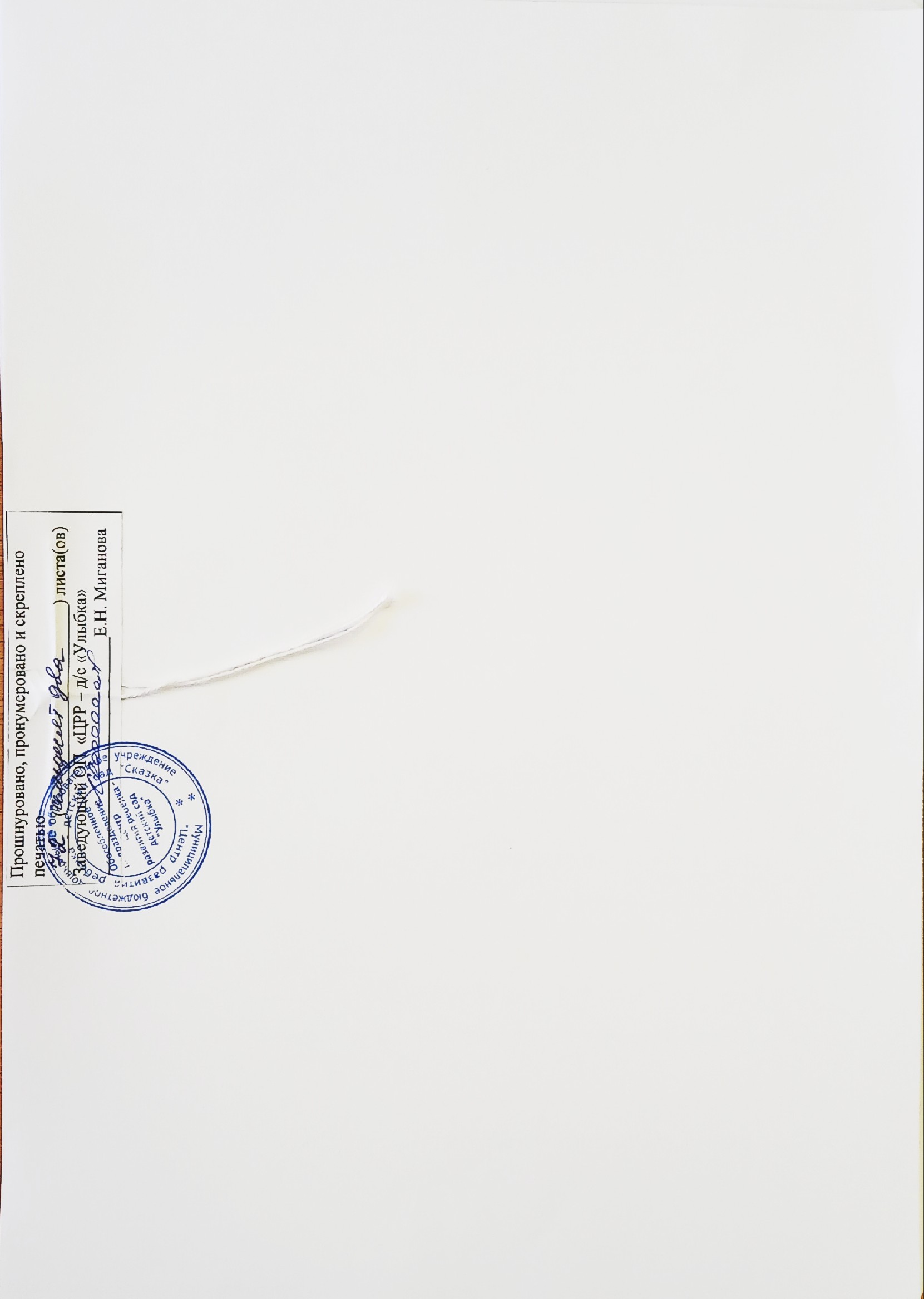 I.Целевой раздел31.1.Пояснительная записка31.1.1.Цели и задачи реализации программы31.1.2.Принципы и подходы к реализации рабочей программы41.1.3.Возрастные особенности детей от 1 до 2 лет51.2.Планируемые результаты8II.Содержательный  раздел92.1.Общие положения92.2.Описание образовательной деятельности в соответствии с направлениями развития ребенка по пяти образовательным областям92.3.Развитие игровой деятельности212.4.Часть, формируемая участниками образовательного процесса222.4.1.Особенности образовательной деятельности разных видов и культурных практик222.4.2.Способы поддержания и направления детской инициативы232.4.3.Организация взаимодействия с семьями воспитанников24III.Организационный раздел293.1.Материально-техническое обеспечение программы293.2.Обеспечение программы методическими материалами и средствами обучения и воспитания293.3.Режим дня313.4.Организация развивающей предметно-пространственной среды333.5.Планирование образовательной деятельности36IV.Дополнительный раздел424.1.Краткая презентация программы42Совместная деятельность взрослых и детейСовместная деятельность взрослых и детейСамостоятельная деятельность детейВзаимодействие с семьейОбразовательная деятельностьОбразовательная деятельность, осуществляемая в ходе режимных моментовСамостоятельная деятельность детейВзаимодействие с семьейМетоды и формы развития социально-коммуникативных способностей детейМетоды и формы развития социально-коммуникативных способностей детейМетоды и формы развития социально-коммуникативных способностей детейМетоды и формы развития социально-коммуникативных способностей детейНаблюдение, чтение художественной литературы, видеоинформация, досуги, праздники, народные, дидактические игры.Беседы, проблемные ситуации, поисково-творческие задания, мини-занятия; обучение, объяснение, напоминание, рассказ.Индивидуальная работа во время утреннего приема (беседы), культурно-гигиенические процедуры (напоминание), игровая деятельность во время прогулки (напоминание), организованная деятельность, тематические досуги; ситуативный разговор с детьми.Игры-эксперименты, сюжетные самодеятельные игры (с собственными знаниями детей на основе их опыта), вне-игровые формы:изобразительная деятельность, конструирование, бытовая деятельность, наблюдения.Беседы, чтение художественной литературы, праздники, просмотр видеофильмов, решение задач.Игровая деятельность (игры в парах, игры с правилами, сюжетно-ролевые игры).Рассматривание иллюстраций, настольно-печатные игры.Наблюдение, чтение художественной литературы, праздники, конструирование, бытовая деятельность, развлечения, просмотр видеофильмов, игры; личный пример, напоминание, объяснение, запреты, ситуативное обучение.Совместная деятельность взрослых и детейСовместная деятельность взрослых и детейСамостоятельная деятельность детейВзаимодействие с семьейОбразовательная деятельностьОбразовательная деятельность, осуществляемая в ходе режимных моментовСамостоятельная деятельность детейВзаимодействие с семьейМетоды и формы развития социально-коммуникативных способностей детейМетоды и формы развития социально-коммуникативных способностей детейМетоды и формы развития социально-коммуникативных способностей детейМетоды и формы развития социально-коммуникативных способностей детей-рассматривание;-наблюдение;-чтение;-игра-экспериментирование;-конструирование;-исследовательская деятельность;-беседа;- рассматривание;- наблюдение;- чтение;- игра-экспериментирование;- конструирование;- исследовательская деятельность;- беседа;Во всех видах самостоятельной детской деятельности.Во всех видах совместной деятельности детей с семьей.Совместная деятельность взрослых и детейСовместная деятельность взрослых и детейСамостоятельная деятельность детейВзаимодействие с семьейОбразовательная деятельностьОбразовательная деятельность, осуществляемая в ходе режимных моментовСамостоятельная деятельность детейВзаимодействие с семьейМетоды и формы развития социально-коммуникативных способностей детейМетоды и формы развития социально-коммуникативных способностей детейМетоды и формы развития социально-коммуникативных способностей детейМетоды и формы развития социально-коммуникативных способностей детейЭмоционально-практическое взаимодействие (игры с предметами и сюжетными игрушками).Обучающие игры с использованием предметов и игрушек.Коммуникативные игры с включением малых фольклорных форм (потешки, прибаутки, колыбельные).Игра-драматизация.Чтение художественной и познавательной литературы, подбор загадок, пословиц, поговорок, заучивание стихотворений, рассматривание иллюстраций (беседа).Речевое стимулирование (повторение, объяснение, обсуждение, побуждение, напоминание, уточнение).Беседа с опорой на зрительное восприятие и без опоры на него.Хороводные игры, пальчиковые игры.Поддержание социального контакта.Работа в театральном уголке.Кукольные спектакли.Содержательное игровое взаимодействие детей (совместные игры с использованием предметов и игрушек).Совместная предметная и продуктивная деятельность детей (коллективный монолог).Игры в парах и совместные игры.Игра-импровизация по мотивам сказок.Театрализованные игры.Продуктивная деятельность.Настольно-печатные игры.Эмоционально-практическое взаимодействие (игры с предметами и сюжетными игрушками, продуктивная деятельность).Игры парами.Беседы.Пример взрослого.Чтение справочной литературы, рассматривание иллюстраций.Досуги, праздники, прослушивание аудиозаписей.Совместная деятельность взрослых и детейСовместная деятельность взрослых и детейСамостоятельная деятельность детейВзаимодействие с семьейОбразовательная деятельностьОбразовательная деятельность, осуществляемая в ходе режимных моментовСамостоятельная деятельность детейВзаимодействие с семьейМетоды и формы развития социально-коммуникативных способностей детейМетоды и формы развития социально-коммуникативных способностей детейМетоды и формы развития социально-коммуникативных способностей детейМетоды и формы развития социально-коммуникативных способностей детейОрганизованная образовательная деятельность по физическому воспитанию:- сюжетно-игровые;- тематические;- классические.Подвижная игра большой, малой подвижности.Сюжетный комплекс.Подражательный комплекс.Комплекс с предметами.Физкультурные минутки.Динамические паузы.Тематические физкультурные занятия.Игровые (подводящие упражнения).Индивидуальная работа воспитателя.Утренняя игровая гимнастика.Музыкально-ритмическая.Подражательные движения.Игровые (подводящие упражнения).Дидактические игры.Прогулка.Подвижные игры большой, малой подвижности.Индивидуальная работа.Подражательные движения.Вечер, вторая прогулка.Бодрящая гимнастика после дневного сна.Подражательные движения.Игровые упражнения.Беседа.Консультация.Совместные игры.Физкультурный досуг.Консультативные встречи.Интерактивное общение.Месяц Форма проведенияСодержание Сентябрь КонсультацииПричины трудной адаптации детей к детскому садуСентябрь КонсультацииКак мы играем с детьми (обзор игрушек для детей 2-го года жизни)Сентябрь КонсультацииСенсорное развитие ребенка, развивающие игрыСентябрь КонсультацииРазвитие движенийСентябрь Папки-передвижкиНаглядная информацияАдаптация детей к детскому садуСентябрь Папки-передвижкиНаглядная информацияНетрадиционные способы профилактики заболеванийСентябрь Папки-передвижкиНаглядная информацияЗдравствуй, осеньСентябрь Родительское собраниеАдаптация ребенка к ДОУОктябрь Папки-передвижкиКонсультацииВстречаем осень с малышомОктябрь Папки-передвижкиКонсультацииДетки-двухлеткиОктябрь Папки-передвижкиКонсультацииПрофилактика ОРВИ и гриппа. КоронавирусОктябрь Папки-передвижкиКонсультацииРастем здоровыми и крепкимиОктябрь Папки-передвижкиКонсультацииВлияние развивающей среды на развитие детей раннего возрастаОктябрь Папки-передвижкиКонсультацииЧто необходимо делать родителям, чтобы ребёнок меньше болел?Октябрь Папки-передвижкиКонсультацииЯ самОктябрь Папки-передвижкиКонсультацииПрава и обязанности родителейОктябрь ФотовыставкаПервые дни в детском садуОктябрь АнкетированиеКакой вы родительОктябрь БеседаРоль отца в воспитании ребенкаОктябрь ВыставкаКонкурс поделок родителей и детей из природных материаловНоябрь КонсультацииКак правильно общаться с детьмиНоябрь КонсультацииРазвитие речи детей 2-го года жизниНоябрь КонсультацииРазвивающие игрыНоябрь КонсультацииДорога к обеду ложкаНоябрь КонсультацииЕсли ребенок часто и длительно болеетНоябрь Наглядная информацияПапки-передвижкиОсенние прогулки с ребёнкомНоябрь Наглядная информацияПапки-передвижкиКак выбрать детскую обувьНоябрь Наглядная информацияПапки-передвижкиДень материНоябрь ПамяткаФормирование культурно-гигиенических навыков у детей раннего возрастаНоябрь ПамяткаПрофилактика: кашель и насморкНоябрь Родительское собраниеСенсорное развитие детейДекабрь Папки-передвижкиНаглядная информацияЗимаДекабрь Папки-передвижкиНаглядная информацияПервая помощь при обмороженияхДекабрь Папки-передвижкиНаглядная информацияИстория ёлочной игрушкиДекабрь КонсультацииВлияние пальчиковой гимнастики на речевые функции и здоровье детейДекабрь КонсультацииКак научить ребёнка правильно реагировать на слово «нельзя»Декабрь КонсультацииПравильное питание детейДекабрь ФотовыставкаОдин день в детском садуДекабрь ВыставкаНовогодние поделкиДекабрь БеседыЧем можно заняться с ребёнком на прогулке зимой?Декабрь БеседыКак встретить новый год с детьми? Декабрь БеседыЧто и как дарить малышу на новый год?Декабрь БеседыКак правильно одевать ребенка зимойЯнварь Наглядная информацияПапки-передвижкиКак помочь птицам пережить зимуЯнварь Наглядная информацияПапки-передвижкиЧто такое реакция манту?Январь Наглядная информацияПапки-передвижкиЧто делать, если ребёнок не хочет убирать за собой игрушки?Январь КонсультацииКак организовать семейный досуг в зимнее время годаЯнварь КонсультацииОрганизация семейных прогулокЯнварь КонсультацииСенсорный мир ребёнкаЯнварь КонсультацииДомашние животные и детиЯнварь КонсультацииШесть родительских заблуждений о морозной погодеЯнварь БеседыЕсли ребёнок не слушается?Январь ПамяткаПознавательное развитие детей второго года жизниФевраль КонсультацииОсторожно – сосулькиФевраль КонсультацииКак выбрать книгу для малышаФевраль КонсультацииКак научить ребёнка рисовать (игры с красками)Февраль Наглядная информацияПапки-передвижки23 февраля – День защитника отечестваФевраль БеседыКак гулять с пользой для здоровьяФевраль БеседыПрофилактика кариесаМартПапки-передвижкиНаглядная информацияВеснаМартПапки-передвижкиНаглядная информация8 марта – Международный женский деньМартПапки-передвижкиНаглядная информацияСостав детской аптечкиМартПапки-передвижкиНаглядная информацияИгрушка в жизни ребёнкаМартПапки-передвижкиНаглядная информацияСекреты воспитания вежливого ребёнкаМартБеседыЕсли ребёнок упрямитсяМартБеседыПочему ребёнок капризничаетМартФотовыставкаМы  в детском садуМартРодительское собраниеИгры в жизни вашего ребенкаМартКонсультацияРазвитие мелкой моторики у детейМартКонсультацияПодбор игрушек для детей раннего возрастаАпрель КонсультацииРекомендации для родителей по организации игрового уголкаАпрель КонсультацииТерпеть или наказыватьАпрель БеседыЕсли ребёнок ведёт себя агрессивноАпрель БеседыКак научить ребёнка не бояться врачаАпрель БеседыКак научить ребёнка узнавать цветаАпрель БеседыВесенние прогулкиАпрель БеседыЕсли ребёнок не слушаетсяАпрель Наглядная информация  Папки-передвижкиТемперамент ребёнкаАпрель Наглядная информация  Папки-передвижкиТелевидение и детиАпрель Наглядная информация  Папки-передвижкиМузыка малышамАпрель Наглядная информация  Папки-передвижкиБезопасность детской игрушкиМай Папки-передвижкиНаглядная информацияС Днем ПобедыМай Папки-передвижкиНаглядная информацияКонъюнктивитМай Папки-передвижкиНаглядная информацияЛетний отдых с детьмиМай Папки-передвижкиНаглядная информацияПрофилактика кишечных отравленийМай КонсультацииРастем здоровыми и крепкимиМай КонсультацииКак победить детские страхиМай КонсультацииКак научить ребенка самостоятельно одеватьсяМай КонсультацииОб опасности пластиковых оконМай Итоговое родительское собраниеМы стали на год старшеМай АнкетированиеЯ и мой ребенокОбразовательная деятельностьМетодическая литератураСоциально-коммуникативное развитие1. Н.А. Карпухина «Программная разработка образовательных областей» Воронеж, 2013 г.Познавательное развитие1. Н.А. Карпухина «Программная разработка образовательных областей» Воронеж, 2013 г.Речевое развитие1. М. Г. Борисенко, Н.А. Лукина «Начинаем говорить» Санкт-Петербург, 2004 г.2. «Хрестоматия для чтения в детском саду и дома». 1 - 3 года. М., «Мозаика-Синтез», 2016 г.3. Т. М. Бондаренко «Комплекс занятий в первой младшей группе детского сада»Художественно-эстетическое развитие1. Л.В. Куцакова «Конструирование и художественный труд в детском саду» Москва, 2006 г.Физическое развитие1. Н.А. Карпухина «Программная разработка образовательных областей» Воронеж 2013 г.Образовательная деятельностьМетодическая литератураСоциально-коммуникативное развитие1. Абрамова Л.В., Слепцова И.Ф. «Социально-коммуникативное развитие дошкольников». Вторая группа раннего возраста. М., «Мозаика-Синтез», 2016 г.2. Винникова Г.И. «Занятия с детьми». Познавательное и социальное развитие. Москва, ТЦ «Сфера», 2017 г.3. Найбауэр А.В., Куракина О.В. «Мама-рядом». Игровые сеансы с детьми раннего возраста в центре игровой поддержки развития ребёнка. М., «Мозаика-Синтез», 2017 г.4. Программа по профилактике детского дорожно-транспортного травматизма МБОП «ЦРР - д/с «Сказка» ОП «ЦРР - д/с «Улыбка». Ковылкино, 2017 г.5. Теплюк С.Н. «Игры-занятия на прогулке с малышами». М., «Мозаика-Синтез», 2016 г.Познавательное развитие1. Карпухина Н.А. «Реализация содержания образовательной деятельности. Ранний возраст». Воронеж, 2017 г.Речевое развитие1. Винникова Г.И. «Занятия с детьми». Развитие речи. И.З.О. Художественная литература. Москва, ТЦ «Сфера», 2017 г.2. Карпухина Н.А. «Реализация содержания образовательной деятельности. Ранний возраст». Воронеж, 2017 г.Художественно-эстетическое развитие1. Винникова Г.И. «Занятия с детьми». Развитие речи. И.З.О. Художественная литература. Москва, ТЦ «Сфера», 2017 г.2. Жукова О.Г. «Планирование и конспекты занятий по изодеятельности для детей раннего возраста». Москва, 2008 г.Интернет. http://www.maam.ru/Интернет. http://vospitatel.com.ua/zaniatia/ranniy-vozrast/sport-3god.htmlДеятельностьВремяПриём, осмотр детей.Игровая деятельность.7.00 – 8.30Утренняя гимнастика.8.00 – 8.06Самостоятельная деятельность.8.06 – 8.30Подготовка к завтраку.Завтрак.8.30 – 9.00Непосредственно образовательная деятельность со специалистами (по подгруппам).9.00 – 9.109.20 –9.30Игры.Самостоятельная деятельность детей.9.30 – 9.50Второй завтрак.9.50 – 10.00Подготовка к прогулке, прогулка.Возвращение с прогулки.Гигиенические процедуры.10.00 – 10.50Подготовка к обеду.Обед.10.50 – 12.0012.00 – 12.30Подготовка ко сну.Дневной сон.12.30 – 15.00Постепенный подъём, гимнастика.Воздушные и водные закаливающие процедуры.15.00 – 15.20Подготовка к полднику.Полдник.15.20 – 15.35Чтение художественной литературы.15.35 – 15.45Непосредственно образовательная деятельность.15.45 – 15.55Самостоятельная деятельность.Игры.15.55 – 16.30Подготовка к ужину.Ужин.16.30 – 17.00Подготовка к прогулке, прогулка.Уход детей домой.17.00 – 19.00ДеятельностьВремяПриём детей на улице.Самостоятельная игровая деятельность детей.7.00 – 8.30Утренняя гимнастика на спортплощадке.8.00 – 8.06Самостоятельная деятельность детей.8.06 – 8.30Подготовка к завтраку.Завтрак.8.30 – 9.00Совместная игровая и познавательно-исследовательская деятельность.9.00 – 9.30Игры.Самостоятельная деятельность детей.9.30 – 9.50Второй завтрак.9.50 – 10.00Подготовка к прогулке, прогулка.Возвращение с прогулки.10.00 – 11.50Подготовка к обеду.Обед.11.50 – 12.0012.00 – 12.30Подготовка ко сну.Дневной сон.12.30 – 15.00Постепенный подъём.Воздушные и водные закаливающие процедуры.15.00 – 15.20Подготовка к полднику.Полдник.15.20 – 15.35Подготовка к прогулке, прогулка.Игры и труд на участке.15.35 – 16.30Возвращение с прогулки.Подготовка к ужину.Ужин.16.30 – 17.00Подготовка к прогулке, прогулка.Самостоятельная игровая деятельность детей.Уход домой.17.00 – 19.00МероприятияДата проведенияМедицинские:плановые медицинские осмотрыантропометрические измеренияпрофилактические прививкиосмотр детей специалистами для школыИзоляции больного ребенка до прихода родителей.2 раза в год2 раза в годПо возрастуПодготовительные группы Апрель-майПо мере необходимостиОздоровительные:Закаливание:- обширное умывание после дневного сна (мытье рук до локтя);- ходьба босиком по массажным коврикам;- облегченная одежда- элементы профилактической и корригирующей гимнастики (дыхательная, звуковая, улучшение осанки, плоскостопие, зрение)ВитаминизацияЕжедневно2 р. в год (осень, весна)ЕжедневноСанитарные:Влажная уборка помещенийВоздушный и тепловой режимМытье игрушекСтирка кукольного белья и одежды2 раза в день2 раза в день2 раза в день1 раз в неделюПомещениеВид деятельностиПроцессСпальнаяДневной сон.Гимнастика после сна.Спальная мебель.ПриёмнаяИнформационно-просветительная работа с родителями.Самообслуживание.Информационный уголок.Выставки детского творчества.Наглядно-информационный материал.Групповая комнатаСенсорное развитие.Развитие речи.Ознакомление с окружающим миром.Ознакомление с художественной литературой и художественно-прикладным творчеством.Развитие элементарных математических представлений.Самообслуживание.Трудовая деятельность.Самостоятельная творческая деятельность.Ознакомление с природой, труд на природе.Игровая деятельность.Дидактические игры на развитие психических функций: мышления, внимания, памяти, воображения.Дидактические материалы по сенсорике, математике, развитию речи.Муляжи овощей и фруктов.Плакаты и наборы дидактических наглядных материалов с изображением животных, птиц, насекомых, обитателей морей, рептилий.Магнитофон, аудиозаписи.Детская мебель для практической деятельности.Книжный уголок.Уголок для изобразительной детской деятельности.Игровая мебель.Природный уголок.Конструкторы различных видов.Мозаики, пазлы, настольные игры, лото.Развивающие игры по математике, логике.Различные виды театров.Физкультурное оборудование для гимнастики после сна: ребристая дорожка, массажные коврики и мячи, резиновые кольца и кубики.МесяцНеделиТема периодаТема неделисентябрь1  (05.09-10.09.)Здравствуй, детский сад!Наша группа, игрушки (знакомство с детским садом, помещением группы, профессиями детского сада (воспитатель),  рассматривание игрушек, форма, цвет, строение, игровая деятельность, формирование дружеских отношений между детьми).сентябрь2  (12.09-16.09)ОсеньПрирода осенью (сезонные изменения в природе, одежде, на участке детского сада, наблюдение за листопадом)сентябрь3  (19.09-24.09)ОсеньДары осени (представления о некоторых овощах и фруктах осенью)сентябрь4  (26.09-30.09)ОсеньДары осени (знакомство с грибами, ягодами)октябрь1  (03.10-07.10)Я в мире человекЯ  -  человек (расширение представлений об основных частях тела, формирование начальных представлений о здоровье и здоровом образе жизни, воспитание стремления вести здоровый образ жизни, формирование положительной самооценки)октябрь2  (10.10-14.10)Я в мире человекКто со мной рядом (формировать навык называть воспитателя по имени-отчеству, закрепление знания своего имени, имен родителей, их профессий, расширение знаний детей о самих себе, первичное понимание что такое «хорошо»-«плохо»)октябрь3  (17.10-21.10)Мой домМой дом (посуда, мебель, бытовые приборы)октябрь4  (24.10-28.10)Мой домВ мире вещей (что живет в шкафу)ноябрь1  (31.10-03.11)Мой городМой город (название, объекты (улица, дом, магазин, поликлиника). ноябрь2  (07.11-11.11)Мой городГородские профессии (врач, продавец, полицейский, шофер)ноябрь3  (14.11-18.11)Животный мирЖивотный мир осенью. ноябрь4  (21.11.-25.11)Животный мирДомашние животные и их детенышиноябрь5 (28.11-02.12)Животный мирДикие животные и их детеныши.декабрь1 (05.12-09.12)Новый годЗдравствуй, зимушка-зима (сезонные изменения, одежда зимой)декабрь2 (12.12-16.12)Новый годЖивотные и птицы зимой.декабрь3 (19.12-23.12)Новый годЁлочка-красавица.декабрь4 (26.12-30.12)Новый годЗдравствуй, Новый год!январь1 (02.01 -06.01)Новогодние каникулы-январь2 (09.01.-13.01)ЗимаЗима (сезонные изменения, экспериментирование со снегом)январь3 (16.01-20.01)ЗимаЗимние виды спорта.январь4 (23.01-27.01)ЗимаЗимние забавы.февраль1 (30.01-03.02)ЗимаТранспорт.  Дорожная безопасность (правила поведения, элементарные правила дорожной безопасности, светофор, знаки).февраль2 (06.02 -10.02)Моя РодинаНаша страна –Россия (расширение представлений детей о родной стране; развитие интереса к истории своей страны; воспитание гордости за свою страну, любви к ней)февраль3 (13.02-17.02)День Защитника ОтечестваНеделя здоровья (формирование начальных представлений о здоровье и здоровом образе жизни, воспитание стремления вести здоровый образ жизни).февраль4 (20.02-22.02)День Защитника ОтечестваЯ и мой папа (расширение гендерных представлений, формирование в мальчиках стремления быть сильными, смелыми, стать защитниками Родины; воспитание в девочках уважения к мальчикам как будущим защитникам Родины).март1 (27.02-03.03)Международный женский деньМоя семья (организация всех видов детской деятельности (игровой, коммуникативной, трудовой, познавательно-исследовательской, продуктивной, музыкально-художественной, чтения) вокруг темы семьи, любви к маме, бабушке, воспитание уважения к воспитателям)март2 (06.03-10.03)08.03-выходнойМеждународный женский деньМамин праздникмарт3 (13.03.-17.03)Народная игрушкаНародные традиции (знакомства детей с народными традициями и обычаями, рассказы детям о русской избе и других строениях, их внутреннем убранстве, предметах быта, одежды)март4 (20.03-24.03)Народная игрушкаНародная игрушка (знакомство с народным декоративно-прикладным искусством (дымковская игрушка), расширение представлений о народных игрушках (матрешки), знакомство с национальным декоративно-прикладным искусством.март5 (27.03-31.03)Народная игрушкаНародное творчество (знакомство с устным народным творчеством: потешки, песенки и т.д.) Использовать фольклор при организации всех видов детской деятельности.апрель1 (03.04-07.04)ВеснаВесна пришла!апрель2 (10.04-14.04)ВеснаЖивотный мир веснойапрель3 (17.04-21.04)ВеснаНасекомыеапрель4 (24.04.-28.04)ВеснаРастительный мир весноймай1 (02.05-05.05)Лето День Победымай2 (10.05-12.05)Лето Лето (формирование элементарных представлений о лете (сезонные изменения в природе, одежде,  на участке детского сада).май3 (15.05-19.05)Лето Животные и птицы летом  (познакомить с некоторыми особенностями поведения лесных зверей и птиц летом, с некоторыми животными жарких стран)май4 (22.05-26.05)Лето Летние дары (ягоды фрукты, овощи; съедобные и несъедобные грибы)май5 (29.05-31.05)Конец учебного года. Закрепление.Безопасность летомИнвариантная(обязательная)частьНепосредственнаяобразовательнаядеятельностьМаксимально допустимое количество занятий в неделю/Максимально допустимый объём недельной образовательной нагрузки (в мин.)Инвариантная(обязательная)частьНепосредственнаяобразовательнаядеятельностьГруппа раннего возраста(1-2 года)(10)Образовательная деятельность «Познавательное развитие»Образовательная деятельность «Познавательное развитие»Образовательная деятельность «Познавательное развитие»Познавательно-социальная деятельностьИгры с дидактическим материалом2 (10)Познавательно-исследовательская деятельностьИгры со строительным материалом1(10)Образовательная деятельность «Физическое развитие»Образовательная деятельность «Физическое развитие»Образовательная деятельность «Физическое развитие»Двигательная активностьРазвитие движений2 (10)Образовательная деятельность «Социально-коммуникативное развитие»Образовательная деятельность «Социально-коммуникативное развитие»Образовательная деятельность «Социально-коммуникативное развитие»Познавательно-социальная деятельностьРасширение ориентировкив окружающем мире1(10)Образовательная деятельность «Речевое развитие»Образовательная деятельность «Речевое развитие»Образовательная деятельность «Речевое развитие»Коммуникативная деятельностьРазвитие речи, чтение художественной литературы.2 (10)Образовательная деятельность «Художественно-эстетическое развитие»Образовательная деятельность «Художественно-эстетическое развитие»Образовательная деятельность «Художественно-эстетическое развитие»Музыкальная деятельностьМузыкальное занятие2 (10)Количество занятий, объём образовательной нагрузки в неделю(в мин.)Количество занятий, объём образовательной нагрузки в неделю(в мин.)10 (100)ИтогоИтого1 час 40мин.Время проведенияПонедельникПонедельникРазвитие ориентировки в окр.мире и развитие речи 9.00 – 9.109.20 – 9.30Музыка15.45 – 15.55ВторникВторникИгры – занятия с дидактическим материалом9.00 – 9.109.20 – 9.30Развитие движений15.45 – 15.55СредаСредаРазвитие ориентировки в окр.мире и развитие речи9.00 – 9.109.20 – 9.30Музыка15.45 – 15.55ЧетвергЧетвергИгры – занятия со строительным материалом 9.00 – 9.109.20 – 9.30Развития движений15.45 – 15.55ПятницаПятницаРазвития ориентировки в окр.мире и развитие речи9.00 – 9.109.20 – 9.30Игры – занятия с дидактическим материалом15.50 – 16.0016.10 – 16.20Образовательная деятельность в ходе режимных моментовОбразовательная деятельность в ходе режимных моментовУтренняя гимнастикаежедневноКомплексы закаливающих процедурежедневноГигиенические процедурыежедневноСитуативные беседы при проведении  режимных моментовежедневноЧтение художественной литературыежедневноПрогулкаежедневноСамостоятельная деятельность детейСамостоятельная деятельность детейИгра.ежедневноСамостоятельная деятельность детей в центрах (уголках) развития.ежедневно